В соответствии со статьей 179 Бюджетного кодекса Российской Федерации, Федеральным законом от 28 июня 2014 года № 172-ФЗ                  «О стратегическом планировании в Российской Федерации», Законом Краснодарского края от 29 апреля 2008 года № 1465-КЗ «О Стратегии социально-экономического развития Краснодарского края до 2020 года», постановлением администрации муниципального образования Мостовский район  от 16 сентября 2014 года № 2123/1 «Об утверждении перечня муниципальных программ муниципального образования Мостовский район» и в целях обеспечения комплексного, сбалансированного и устойчивого социально-экономического и инновационного развития Мостовского района     п о с т а н о в л я ю:Утвердить изменения в постановление администрации муниципального образования Мостовский район от 14 декабря 2017 года № 1424 «Об утверждении муниципальной программы «Социально-экономическое развитие и инновационное развитие Мостовского района» согласно приложению к настоящему постановлению.Ведущему специалисту администрации муниципального образования Мостовский район Н.В. Анохиной разместить (опубликовать) настоящее постановление на официальном сайте www.predgorie-online.ru в    информационно - телекоммуникационной сети «Интернет». Отделу информатизации управления делами администрации муниципального образования Мостовский район (Герасименко) разместить настоящее постановление на официальном сайте администрации муниципального образования Мостовский район в информационно- телекоммуникационной сети «Интернет».Контроль за выполнением настоящего постановления возложить на заместителя главы муниципального образования Мостовский район, начальника финансового управления М.Г. Чеботову.Постановление вступает в силу со дня его опубликования. Исполняющий обязанности главымуниципального образованияМостовский район				                  		                А.Г. ЕвсеевПРИЛОЖЕНИЕУТВЕРЖДЕНЫпостановлением администрации муниципального образования Мостовский районот ________ №  _______ИЗМЕНЕНИЯ,вносимые в постановление администрации муниципального образования Мостовский район от 14 декабря 2017 года № 1424 «Об утверждении муниципальной программы «Социально-экономическое и инновационное развитие Мостовского района»1.В приложении к постановлению:раздел «Паспорт муниципальной программы  «Социально-экономическое и инновационное развитие Мостовского района» изложить в новой редакции:раздел 2 «Цели, задачи и целевые показатели, сроки и этапы реализации муниципальной программы» изложить в следующей редакции:«Раздел 2. Цели, задачи и целевые показатели, сроки и этапы реализации муниципальной программы2.1.Основной целью муниципальной программы является обеспечение благоприятных условий для развития малого и среднего предпринимательства на основе повышения качества и эффективности мер поддержки на муниципальном уровне, а также привлечение инвестиций в экономику района Для достижения поставленной цели предусматривается решение следующих задач:создание благоприятных условий для развития субъектов малого и среднего предпринимательства;обеспечение конкурентоспособности субъектов малого и среднего предпринимательства;анализ финансовых, экономических, социальных и иных показателей развития малого и среднего предпринимательства и эффективности применения мер по его развитию, прогноз развития малого и среднего предпринимательства;увеличение количества субъектов малого и среднего предпринимательства;обеспечение занятости населения и развитие  самозанятости; увеличение доли производимых субъектами малого и среднего предпринимательства товаров (работ, услуг);создание условий для развития предпринимательства путем организации консультационного пункта для субъектов малого и среднего предпринимательства (муниципальный центр поддержки предпринимательства), услуги по оказанию информационно-консультационной поддержки для субъектов малого и среднего предпринимательства;повышение инвестиционной привлекательности муниципального образования посредством формирования  инвестиционных предложений, (актуализации) инвестиционных проектов и площадок в ведущих сферах экономики муниципального образования;повышение уровня информированности о муниципальном образовании за счет позиционирования и продвижения экономически и инвестиционно привлекательного образа муниципального образования на Международном инвестиционном форуме «Сочи».Программа рассчитана на 2018-2020 годы, этапы не предусмотрены.Цели, задачи и характеризующие их целевые показатели муниципальной программы представлены в табличной форме в приложении № 1 к муниципальной программе.»;раздел 3 «Перечень мероприятий муниципальной программы» изложить в следующей редакции:«Раздел 3. Перечень мероприятий муниципальной программыПрограмма включает в себя комплекс необходимых мероприятий, направленных на создание условий для развития малого и среднего предпринимательства и формирование инвестиционной привлекательности муниципального образования Мостовский район (приложение № 2 к муниципальной программе).Подпрограмма  «Поддержка малого и среднего предпринимательства в Мостовском районе» направлена на обеспечение благоприятных условий для развития малого и среднего предпринимательства на основе повышения качества и эффективности мер поддержки на муниципальном уровне (приложение № 3 к муниципальной программе) .Подпрограмма «Формирование и продвижение экономически и инвестиционно привлекательного образа Мостовского района»  направлена на повышение инвестиционной привлекательности муниципального образования посредством позиционирования  инвестиционного потенциала района на Международном инвестиционном форуме, что способствует увеличению объема инвестиций в экономику муниципального образования Мостовский район (приложение № 4 к муниципальной программе).»;.раздел 4 «Обоснование ресурсного обеспечения муниципальной программы» изложить в следующей редакции:«Раздел 4. Обоснование ресурсного обеспечения муниципальной программыФинансирование мероприятий муниципальной программы осуществляется за счет средств местного бюджета (бюджета муниципального образования Мостовский район) на соответствующий финансовый год.Общий объем финансирования муниципальной программы на 2018- 2020 годы составляет 740,0 тыс. руб., в том числе: Расчет произведен на основе экономически обоснованных данных, а также исходя из фактических затрат средств на проведение мероприятий в 2015-2017 годах.4.1. Общий объем финансирования подпрограммы  «Поддержка малого и среднего предпринимательства в Мостовском районе» составляет 310,0 тысяч рублей в том числе по годам: 2018 год – 310,0 тысяч  рублей;
2019 год – 0 тысяч рублей;
2020год –  0 тысяч рублей.4.2. Общий объем финансирования подпрограммы «Формирование и продвижение экономически и инвестиционно привлекательного образа Мостовского района» составляет 430,0 тыс. рублей, в том числе: 																				». 3. Приложение №1 к муниципальной программе «Социально-экономическое и инновационное развитие Мостовского района» изложить в новой редакции:«ПРИЛОЖЕНИЕ № 1к муниципальной программе«Социально-экономическое и инновационное развитие Мостовского района»2. ЦЕЛИ, ЗАДАЧИ И ЦЕЛЕВЫЕ ПОКАЗАТЕЛИ муниципальной программы «Социально-экономическое и инновационное развитие Мостовского района»  ».4. Приложение №2 к муниципальной программе «Социально-экономическое и инновационное развитие Мостовского района» изложить в новой редакции:«ПРИЛОЖЕНИЕ № 2к муниципальной программе«Социально-экономическое и инновационное развитие Мостовского района»3. ПЕРЕЧЕНЬ основных мероприятий муниципальной программы «Социально-экономическое и инновационное развитие Мостовского района»																				  ».Начальник управления экономики, инвестиций,туризма, торговли и сферы услуг администрации муниципального образования Мостовский район                                                                                              С.С.Скороходова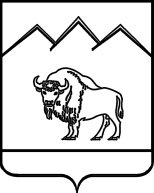  ПРОЕКТ АДМИНИСТРАЦИЯ МУНИЦИПАЛЬНОГО ОБРАЗОВАНИЯ МОСТОВСКИЙ РАЙОН ПОСТАНОВЛЕНИЕот  __________                                                              №  _____пгт МостовскойО внесении изменений в постановление администрации муниципального образования Мостовский район от 14 декабря 2017 года № 1424 «Об утверждении муниципальной программы «Социально-экономическое и инновационное развитие Мостовского района»» «Координатор муниципальной подпрограммуправление экономики, инвестиций, туризма, торговли и сферы услуг администрации муниципального образования Мостовский районКоординаторы подпрограммотдел торговли, сферы услуг и малого бизнеса управления экономики, инвестиций, туризма, торговли и сферы услуг;отдел инвестиций, туризма и административной реформы управления экономики, инвестиций, туризма, торговли и сферы услугУчастники муниципальной программыуправление экономики, инвестиций, туризма, торговли и сферы услуг администрации муниципального образования Мостовский район;управление имущественных и  земельных отношений администрации муниципального образования Мостовский район;управление архитектуры и градостроительства администрации муниципального образования Мостовский район;государственное казенное учреждение Краснодарского края  «Центр занятости населения Мостовского района»;органы местного самоуправления городских и сельских поселенийПодпрограммы муниципальной программыподпрограмма «Поддержка малого и среднего предпринимательства в Мостовском районе»;подпрограмма «Формирование и продвижение экономически и инвестиционнопривлекательного образа Мостовского района»;Ведомственные целевые программыне предусмотреныЦели муниципальной программыобеспечение благоприятных условий для развития малого и среднего предпринимательства на основе повышения качества и эффективности мер поддержки на муниципальном уровне;привлечение инвестиций в экономику муниципального образования Мостовский район.Задачи муниципальной программысоздание условий для развития малого и среднего предпринимательства;анализ финансовых, экономических, социальных и иных показателей развития малого и среднего предпринимательства и эффективности применения мер по его развитию, прогноз развития малого и среднего предпринимательства;увеличение количества субъектов малого и среднего предпринимательства;повышение инвестиционной привлекательности муниципального образования посредством формирования  инвестиционных предложений, (актуализации) инвестиционных проектов и площадок в ведущих сферах экономики муниципального образования;повышение уровня информированности о муниципальном образовании за счет позиционирования и продвижения экономически и инвестиционно привлекательного образа муниципального образования на Международном инвестиционном форуме «Сочи».Перечень целевых показателей муниципальной программыколичество субъектов малого и среднего предпринимательства;численность населения занятого в малом и среднем предпринимательстве;оборот малых и средних предприятий (юридических лиц);объем производства товаров и оказываемых услуг предпринимателями без образования юридического лица;объем инвестиций в основной капитал субъектов малого и среднего предпринимательствадостижение планируемого объема привлеченных инвестиций в экономику района в соответствии с прогнозом социально-экономического развития территории;количество зарегистрированных участников;количество подписанных соглашений;количество сформированных (актуализированных) инвестиционных предложений в Едином реестре инвестиционных проектов и Единой базе данных об инвестиционно привлекательных земельных участках;количество разработанных (актуализированных) бизнес-планов;Этапы и сроки реализации муниципальной программы2018-2020 годаэтапы не предусмотреныОбъемы бюджетных ассигнований муниципальной программыобщий объем финансирования программы на 2018- 2020 годы составляет 740,0 тыс. рублей, в том числе по годам: 2018 год – 740,0 тыс. рублей;2019 год – 0 тыс. рублей,2020 год – 0 тыс. рублей.                                                                                                               »;(тыс. рублей)(тыс. рублей)(тыс. рублей)(тыс. рублей)(тыс. рублей)Источник финансированияИтогоСрок реализацииСрок реализацииСрок реализацииИсточник финансированияИтого2018 год2019 год2020 год12456Всего по муниципальной программе, в том числе:740,0740,000краевой бюджет----федеральный бюджет---местный бюджет740,0740,000внебюджетные источники----( тысяч рублей)( тысяч рублей)( тысяч рублей)( тысяч рублей)( тысяч рублей)Источник финансированияИтогоСрок реализацииСрок реализацииСрок реализацииИсточник финансированияИтого2018 год2019 год2020 год12456Всего по подпрограмме, в том числе:310,0310,000краевой бюджет----федеральный бюджет----местный бюджет310,0310,000внебюджетные источники----(тыс. рублей)(тыс. рублей)(тыс. рублей)(тыс. рублей)(тыс. рублей)Источник финансированияИтогоСрок реализацииСрок реализацииСрок реализацииИсточник финансированияИтого2018 год2019 год2020 год12456Всего по подпрограмме, в том числе:430,0430,000краевой бюджет----федеральный бюджет----местный бюджет430,0430,000внебюджетные источники----№п/пНаименование целевого показателяНаименование целевого показателяНаименование целевого показателяНаименование целевого показателяЕдиницаизмеренияСта-тус*Значение показателейЗначение показателейЗначение показателейЗначение показателейЗначение показателей№п/пНаименование целевого показателяНаименование целевого показателяНаименование целевого показателяНаименование целевого показателяЕдиницаизмеренияСта-тус*201820182019201920201222234556671.Муниципальная программа «Социально-экономическое и инновационное развитие Мостовского района»Муниципальная программа «Социально-экономическое и инновационное развитие Мостовского района»Муниципальная программа «Социально-экономическое и инновационное развитие Мостовского района»Муниципальная программа «Социально-экономическое и инновационное развитие Мостовского района»Муниципальная программа «Социально-экономическое и инновационное развитие Мостовского района»Муниципальная программа «Социально-экономическое и инновационное развитие Мостовского района»Муниципальная программа «Социально-экономическое и инновационное развитие Мостовского района»Муниципальная программа «Социально-экономическое и инновационное развитие Мостовского района»Муниципальная программа «Социально-экономическое и инновационное развитие Мостовского района»Муниципальная программа «Социально-экономическое и инновационное развитие Мостовского района»Муниципальная программа «Социально-экономическое и инновационное развитие Мостовского района»1.1	Подпрограмма «Поддержка малого и среднего  предпринимательства на 2018-2020 годы в Мостовском районе»	Подпрограмма «Поддержка малого и среднего  предпринимательства на 2018-2020 годы в Мостовском районе»	Подпрограмма «Поддержка малого и среднего  предпринимательства на 2018-2020 годы в Мостовском районе»	Подпрограмма «Поддержка малого и среднего  предпринимательства на 2018-2020 годы в Мостовском районе»	Подпрограмма «Поддержка малого и среднего  предпринимательства на 2018-2020 годы в Мостовском районе»	Подпрограмма «Поддержка малого и среднего  предпринимательства на 2018-2020 годы в Мостовском районе»	Подпрограмма «Поддержка малого и среднего  предпринимательства на 2018-2020 годы в Мостовском районе»	Подпрограмма «Поддержка малого и среднего  предпринимательства на 2018-2020 годы в Мостовском районе»	Подпрограмма «Поддержка малого и среднего  предпринимательства на 2018-2020 годы в Мостовском районе»	Подпрограмма «Поддержка малого и среднего  предпринимательства на 2018-2020 годы в Мостовском районе»	Подпрограмма «Поддержка малого и среднего  предпринимательства на 2018-2020 годы в Мостовском районе»Обеспечение благоприятных условий для развития малого и среднего предпринимательстваОбеспечение благоприятных условий для развития малого и среднего предпринимательстваОбеспечение благоприятных условий для развития малого и среднего предпринимательстваОбеспечение благоприятных условий для развития малого и среднего предпринимательстваОбеспечение благоприятных условий для развития малого и среднего предпринимательстваОбеспечение благоприятных условий для развития малого и среднего предпринимательстваОбеспечение благоприятных условий для развития малого и среднего предпринимательстваОбеспечение благоприятных условий для развития малого и среднего предпринимательстваОбеспечение благоприятных условий для развития малого и среднего предпринимательстваОбеспечение благоприятных условий для развития малого и среднего предпринимательстваОбеспечение благоприятных условий для развития малого и среднего предпринимательстваКоличество субъектов малого и среднего предпринимательстваКоличество субъектов малого и среднего предпринимательстваКоличество субъектов малого и среднего предпринимательстваКоличество субъектов малого и среднего предпринимательствачеловек325822582259425942605Численность работников, занятых в малом и среднем предпринимательствеЧисленность работников, занятых в малом и среднем предпринимательствеЧисленность работников, занятых в малом и среднем предпринимательствеЧисленность работников, занятых в малом и среднем предпринимательствечеловек352585258528452845309Оборот малых и средних предприятий (юридических лиц)Оборот малых и средних предприятий (юридических лиц)Оборот малых и средних предприятий (юридических лиц)Оборот малых и средних предприятий (юридических лиц)млн.руб.35034,25034,25417,55417,55847,1Объем производства товаров и оказываемых услуг предпринимателями без образования юридического лицаОбъем производства товаров и оказываемых услуг предпринимателями без образования юридического лицаОбъем производства товаров и оказываемых услуг предпринимателями без образования юридического лицаОбъем производства товаров и оказываемых услуг предпринимателями без образования юридического лицамлн.руб.32077,52077,52241,92241,92428,5Объем инвестиций в основной капитал субъектов малого и среднего предпринимательстваОбъем инвестиций в основной капитал субъектов малого и среднего предпринимательстваОбъем инвестиций в основной капитал субъектов малого и среднего предпринимательстваОбъем инвестиций в основной капитал субъектов малого и среднего предпринимательствамлн.руб.3142,0142,0144,7144,7147,8Организация встреч представителей кредитных организаций с субъектами малого и среднего бизнесаОрганизация встреч представителей кредитных организаций с субъектами малого и среднего бизнесаОрганизация встреч представителей кредитных организаций с субъектами малого и среднего бизнесаОрганизация встреч представителей кредитных организаций с субъектами малого и среднего бизнесакол-во мероприятий322222Организация самозанятости, консультирования желающих организовать собственное дело.Организация самозанятости, консультирования желающих организовать собственное дело.Организация самозанятости, консультирования желающих организовать собственное дело.Организация самозанятости, консультирования желающих организовать собственное дело.кол-во мероприятий3Ежегодно, в рамках реализации "Программы содействия самозанятости" выделить  денежные средства не менее 8 субъектам малого и среднего предпринимательства на развитие собственного дела. Проконсультировать не менее 50 человек.Ежегодно, в рамках реализации "Программы содействия самозанятости" выделить  денежные средства не менее 8 субъектам малого и среднего предпринимательства на развитие собственного дела. Проконсультировать не менее 50 человек.Ежегодно, в рамках реализации "Программы содействия самозанятости" выделить  денежные средства не менее 8 субъектам малого и среднего предпринимательства на развитие собственного дела. Проконсультировать не менее 50 человек.Ежегодно, в рамках реализации "Программы содействия самозанятости" выделить  денежные средства не менее 8 субъектам малого и среднего предпринимательства на развитие собственного дела. Проконсультировать не менее 50 человек.Ежегодно, в рамках реализации "Программы содействия самозанятости" выделить  денежные средства не менее 8 субъектам малого и среднего предпринимательства на развитие собственного дела. Проконсультировать не менее 50 человек.Проведение заседаний Совета по предпринимательству, семинаров для субъектов малого и среднего предпринимательстваПроведение заседаний Совета по предпринимательству, семинаров для субъектов малого и среднего предпринимательстваПроведение заседаний Совета по предпринимательству, семинаров для субъектов малого и среднего предпринимательстваПроведение заседаний Совета по предпринимательству, семинаров для субъектов малого и среднего предпринимательствакол-во мероприятий34-Совета;1 семинар4-Совета;1 семинар4-Совета;1 семинар4-Совета;1 семинар4-Совета;1 семинарПроведение выездных заседаний в поселения «День открытых дверей для малого и среднего предпринимательства»Проведение выездных заседаний в поселения «День открытых дверей для малого и среднего предпринимательства»Проведение выездных заседаний в поселения «День открытых дверей для малого и среднего предпринимательства»Проведение выездных заседаний в поселения «День открытых дверей для малого и среднего предпринимательства»кол-во мероприятий388888Организация и проведение ежегодного конкурса «Лучшие предприниматели Мостовского района»Организация и проведение ежегодного конкурса «Лучшие предприниматели Мостовского района»Организация и проведение ежегодного конкурса «Лучшие предприниматели Мостовского района»Организация и проведение ежегодного конкурса «Лучшие предприниматели Мостовского района»кол-во мероприятий311111Организация консультационного пункта для субъектов малого и среднего предпринимательства (муниципальный центр поддержки предпринимательства) и услуги по оказанию информационно-консультационной поддержки субъектов малого и среднего предпринимательства Организация консультационного пункта для субъектов малого и среднего предпринимательства (муниципальный центр поддержки предпринимательства) и услуги по оказанию информационно-консультационной поддержки субъектов малого и среднего предпринимательства Организация консультационного пункта для субъектов малого и среднего предпринимательства (муниципальный центр поддержки предпринимательства) и услуги по оказанию информационно-консультационной поддержки субъектов малого и среднего предпринимательства Организация консультационного пункта для субъектов малого и среднего предпринимательства (муниципальный центр поддержки предпринимательства) и услуги по оказанию информационно-консультационной поддержки субъектов малого и среднего предпринимательства Кол-во31301301351351401.2Подпрограмма «Формирование и продвижение экономически и инвестиционно привлекательного образа Мостовского района»  Подпрограмма «Формирование и продвижение экономически и инвестиционно привлекательного образа Мостовского района»  Подпрограмма «Формирование и продвижение экономически и инвестиционно привлекательного образа Мостовского района»  Подпрограмма «Формирование и продвижение экономически и инвестиционно привлекательного образа Мостовского района»  Подпрограмма «Формирование и продвижение экономически и инвестиционно привлекательного образа Мостовского района»  Подпрограмма «Формирование и продвижение экономически и инвестиционно привлекательного образа Мостовского района»  Подпрограмма «Формирование и продвижение экономически и инвестиционно привлекательного образа Мостовского района»  Подпрограмма «Формирование и продвижение экономически и инвестиционно привлекательного образа Мостовского района»  Подпрограмма «Формирование и продвижение экономически и инвестиционно привлекательного образа Мостовского района»  Подпрограмма «Формирование и продвижение экономически и инвестиционно привлекательного образа Мостовского района»  Подпрограмма «Формирование и продвижение экономически и инвестиционно привлекательного образа Мостовского района»  Повышение инвестиционной привлекательности муниципального образования посредством позиционирования  инвестиционного потенциала района на Международном инвестиционном форуме, что способствует увеличению объема инвестиций в экономику муниципального образования Мостовский районПовышение инвестиционной привлекательности муниципального образования посредством позиционирования  инвестиционного потенциала района на Международном инвестиционном форуме, что способствует увеличению объема инвестиций в экономику муниципального образования Мостовский районПовышение инвестиционной привлекательности муниципального образования посредством позиционирования  инвестиционного потенциала района на Международном инвестиционном форуме, что способствует увеличению объема инвестиций в экономику муниципального образования Мостовский районПовышение инвестиционной привлекательности муниципального образования посредством позиционирования  инвестиционного потенциала района на Международном инвестиционном форуме, что способствует увеличению объема инвестиций в экономику муниципального образования Мостовский районПовышение инвестиционной привлекательности муниципального образования посредством позиционирования  инвестиционного потенциала района на Международном инвестиционном форуме, что способствует увеличению объема инвестиций в экономику муниципального образования Мостовский районПовышение инвестиционной привлекательности муниципального образования посредством позиционирования  инвестиционного потенциала района на Международном инвестиционном форуме, что способствует увеличению объема инвестиций в экономику муниципального образования Мостовский районПовышение инвестиционной привлекательности муниципального образования посредством позиционирования  инвестиционного потенциала района на Международном инвестиционном форуме, что способствует увеличению объема инвестиций в экономику муниципального образования Мостовский районПовышение инвестиционной привлекательности муниципального образования посредством позиционирования  инвестиционного потенциала района на Международном инвестиционном форуме, что способствует увеличению объема инвестиций в экономику муниципального образования Мостовский районПовышение инвестиционной привлекательности муниципального образования посредством позиционирования  инвестиционного потенциала района на Международном инвестиционном форуме, что способствует увеличению объема инвестиций в экономику муниципального образования Мостовский районПовышение инвестиционной привлекательности муниципального образования посредством позиционирования  инвестиционного потенциала района на Международном инвестиционном форуме, что способствует увеличению объема инвестиций в экономику муниципального образования Мостовский районПовышение инвестиционной привлекательности муниципального образования посредством позиционирования  инвестиционного потенциала района на Международном инвестиционном форуме, что способствует увеличению объема инвестиций в экономику муниципального образования Мостовский районРегистрация участниковчеловек344444444Подписание соглашенийшт.388888855Формирование (актуализация) инвестиционных предложений в Едином реестре инвестиционных проектов и Единой базе данных об инвестиционно привлекательных земельных участкахшт.344444422Разработка (актуализация) бизнес-плановшт.322222233Планируемый объем привлеченных инвестиций в экономику района в соответствии с прогнозом социально-экономического развития территориимлн.руб.3735,3735,3735,3735,3817,4817,4519,6519,6№п/пНаименование мероприятияИсточники финансированияОбъем финанси-рования, всего(тыс.руб.)В том числе по годамВ том числе по годамВ том числе по годамНепосредственный результат реализации мероприятияНепосредственный результат реализации мероприятияУчастник муниципальной программыУчастник муниципальной программыУчастник муниципальной программыУчастник муниципальной программы№п/пНаименование мероприятияИсточники финансированияОбъем финанси-рования, всего(тыс.руб.)2018201920201234567889999Подпрограмма  «Поддержка малого и среднего предпринимательства в Мостовском районе»Подпрограмма  «Поддержка малого и среднего предпринимательства в Мостовском районе»Подпрограмма  «Поддержка малого и среднего предпринимательства в Мостовском районе»Подпрограмма  «Поддержка малого и среднего предпринимательства в Мостовском районе»Подпрограмма  «Поддержка малого и среднего предпринимательства в Мостовском районе»Подпрограмма  «Поддержка малого и среднего предпринимательства в Мостовском районе»Подпрограмма  «Поддержка малого и среднего предпринимательства в Мостовском районе»Подпрограмма  «Поддержка малого и среднего предпринимательства в Мостовском районе»Подпрограмма  «Поддержка малого и среднего предпринимательства в Мостовском районе»Подпрограмма  «Поддержка малого и среднего предпринимательства в Мостовском районе»Подпрограмма  «Поддержка малого и среднего предпринимательства в Мостовском районе»Обеспечение благоприятных условий для развития малого и среднего предпринимательстваОбеспечение благоприятных условий для развития малого и среднего предпринимательстваОбеспечение благоприятных условий для развития малого и среднего предпринимательстваОбеспечение благоприятных условий для развития малого и среднего предпринимательстваОбеспечение благоприятных условий для развития малого и среднего предпринимательстваОбеспечение благоприятных условий для развития малого и среднего предпринимательстваОбеспечение благоприятных условий для развития малого и среднего предпринимательстваОбеспечение благоприятных условий для развития малого и среднего предпринимательстваОбеспечение благоприятных условий для развития малого и среднего предпринимательстваОбеспечение благоприятных условий для развития малого и среднего предпринимательстваОбеспечение благоприятных условий для развития малого и среднего предпринимательства1.Мероприятия по совершенствованию нормативно-правовой базы для развития малого и среднего предпринимательстваМероприятия по совершенствованию нормативно-правовой базы для развития малого и среднего предпринимательстваМероприятия по совершенствованию нормативно-правовой базы для развития малого и среднего предпринимательстваМероприятия по совершенствованию нормативно-правовой базы для развития малого и среднего предпринимательстваМероприятия по совершенствованию нормативно-правовой базы для развития малого и среднего предпринимательстваМероприятия по совершенствованию нормативно-правовой базы для развития малого и среднего предпринимательстваМероприятия по совершенствованию нормативно-правовой базы для развития малого и среднего предпринимательстваМероприятия по совершенствованию нормативно-правовой базы для развития малого и среднего предпринимательстваМероприятия по совершенствованию нормативно-правовой базы для развития малого и среднего предпринимательстваМероприятия по совершенствованию нормативно-правовой базы для развития малого и среднего предпринимательстваМероприятия по совершенствованию нормативно-правовой базы для развития малого и среднего предпринимательстваПодготовка нормативно-правовых актов Мостовского района направленных на поддержку и развитие малого и среднего бизнеса в  муниципальных образованиях Мостовского районавсегоСовершенствование нормативно-правовой базы, направленной на поддержку и развитие малого и среднего бизнесаСовершенствование нормативно-правовой базы, направленной на поддержку и развитие малого и среднего бизнесауправление экономики, инвестиций, туризма, торговли и сферы услуг - ответственный за выполнение мероприятияуправление экономики, инвестиций, туризма, торговли и сферы услуг - ответственный за выполнение мероприятияуправление экономики, инвестиций, туризма, торговли и сферы услуг - ответственный за выполнение мероприятияуправление экономики, инвестиций, туризма, торговли и сферы услуг - ответственный за выполнение мероприятияПодготовка нормативно-правовых актов Мостовского района направленных на поддержку и развитие малого и среднего бизнеса в  муниципальных образованиях Мостовского районаместный бюджетСовершенствование нормативно-правовой базы, направленной на поддержку и развитие малого и среднего бизнесаСовершенствование нормативно-правовой базы, направленной на поддержку и развитие малого и среднего бизнесауправление экономики, инвестиций, туризма, торговли и сферы услуг - ответственный за выполнение мероприятияуправление экономики, инвестиций, туризма, торговли и сферы услуг - ответственный за выполнение мероприятияуправление экономики, инвестиций, туризма, торговли и сферы услуг - ответственный за выполнение мероприятияуправление экономики, инвестиций, туризма, торговли и сферы услуг - ответственный за выполнение мероприятияПодготовка нормативно-правовых актов Мостовского района направленных на поддержку и развитие малого и среднего бизнеса в  муниципальных образованиях Мостовского районакраевой бюджетСовершенствование нормативно-правовой базы, направленной на поддержку и развитие малого и среднего бизнесаСовершенствование нормативно-правовой базы, направленной на поддержку и развитие малого и среднего бизнесауправление экономики, инвестиций, туризма, торговли и сферы услуг - ответственный за выполнение мероприятияуправление экономики, инвестиций, туризма, торговли и сферы услуг - ответственный за выполнение мероприятияуправление экономики, инвестиций, туризма, торговли и сферы услуг - ответственный за выполнение мероприятияуправление экономики, инвестиций, туризма, торговли и сферы услуг - ответственный за выполнение мероприятияПодготовка нормативно-правовых актов Мостовского района направленных на поддержку и развитие малого и среднего бизнеса в  муниципальных образованиях Мостовского районафедеральный бюджетСовершенствование нормативно-правовой базы, направленной на поддержку и развитие малого и среднего бизнесаСовершенствование нормативно-правовой базы, направленной на поддержку и развитие малого и среднего бизнесауправление экономики, инвестиций, туризма, торговли и сферы услуг - ответственный за выполнение мероприятияуправление экономики, инвестиций, туризма, торговли и сферы услуг - ответственный за выполнение мероприятияуправление экономики, инвестиций, туризма, торговли и сферы услуг - ответственный за выполнение мероприятияуправление экономики, инвестиций, туризма, торговли и сферы услуг - ответственный за выполнение мероприятияПодготовка нормативно-правовых актов Мостовского района направленных на поддержку и развитие малого и среднего бизнеса в  муниципальных образованиях Мостовского районавнебюджетные источникиСовершенствование нормативно-правовой базы, направленной на поддержку и развитие малого и среднего бизнесаСовершенствование нормативно-правовой базы, направленной на поддержку и развитие малого и среднего бизнесауправление экономики, инвестиций, туризма, торговли и сферы услуг - ответственный за выполнение мероприятияуправление экономики, инвестиций, туризма, торговли и сферы услуг - ответственный за выполнение мероприятияуправление экономики, инвестиций, туризма, торговли и сферы услуг - ответственный за выполнение мероприятияуправление экономики, инвестиций, туризма, торговли и сферы услуг - ответственный за выполнение мероприятия2.Мероприятия по финансово-кредитной и инвестиционной поддержке малого и среднего бизнесаМероприятия по финансово-кредитной и инвестиционной поддержке малого и среднего бизнесаМероприятия по финансово-кредитной и инвестиционной поддержке малого и среднего бизнесаМероприятия по финансово-кредитной и инвестиционной поддержке малого и среднего бизнесаМероприятия по финансово-кредитной и инвестиционной поддержке малого и среднего бизнесаМероприятия по финансово-кредитной и инвестиционной поддержке малого и среднего бизнесаМероприятия по финансово-кредитной и инвестиционной поддержке малого и среднего бизнесаМероприятия по финансово-кредитной и инвестиционной поддержке малого и среднего бизнесаМероприятия по финансово-кредитной и инвестиционной поддержке малого и среднего бизнесаМероприятия по финансово-кредитной и инвестиционной поддержке малого и среднего бизнесаМероприятия по финансово-кредитной и инвестиционной поддержке малого и среднего бизнесаМетодическая помощь и информационная поддержка  в разработке бизнес планов, инвестиционных проектоввсегоРазработка/актуализация  6 бизнес-планов.Разработка/актуализация  6 бизнес-планов.управление экономики, инвестиций, туризма, торговли и сферы услуг - ответственный за выполнение мероприятияуправление экономики, инвестиций, туризма, торговли и сферы услуг - ответственный за выполнение мероприятияуправление экономики, инвестиций, туризма, торговли и сферы услуг - ответственный за выполнение мероприятияуправление экономики, инвестиций, туризма, торговли и сферы услуг - ответственный за выполнение мероприятияМетодическая помощь и информационная поддержка  в разработке бизнес планов, инвестиционных проектовместный бюджетРазработка/актуализация  6 бизнес-планов.Разработка/актуализация  6 бизнес-планов.управление экономики, инвестиций, туризма, торговли и сферы услуг - ответственный за выполнение мероприятияуправление экономики, инвестиций, туризма, торговли и сферы услуг - ответственный за выполнение мероприятияуправление экономики, инвестиций, туризма, торговли и сферы услуг - ответственный за выполнение мероприятияуправление экономики, инвестиций, туризма, торговли и сферы услуг - ответственный за выполнение мероприятияМетодическая помощь и информационная поддержка  в разработке бизнес планов, инвестиционных проектовкраевой бюджетРазработка/актуализация  6 бизнес-планов.Разработка/актуализация  6 бизнес-планов.управление экономики, инвестиций, туризма, торговли и сферы услуг - ответственный за выполнение мероприятияуправление экономики, инвестиций, туризма, торговли и сферы услуг - ответственный за выполнение мероприятияуправление экономики, инвестиций, туризма, торговли и сферы услуг - ответственный за выполнение мероприятияуправление экономики, инвестиций, туризма, торговли и сферы услуг - ответственный за выполнение мероприятияМетодическая помощь и информационная поддержка  в разработке бизнес планов, инвестиционных проектовфедеральный бюджетРазработка/актуализация  6 бизнес-планов.Разработка/актуализация  6 бизнес-планов.управление экономики, инвестиций, туризма, торговли и сферы услуг - ответственный за выполнение мероприятияуправление экономики, инвестиций, туризма, торговли и сферы услуг - ответственный за выполнение мероприятияуправление экономики, инвестиций, туризма, торговли и сферы услуг - ответственный за выполнение мероприятияуправление экономики, инвестиций, туризма, торговли и сферы услуг - ответственный за выполнение мероприятияМетодическая помощь и информационная поддержка  в разработке бизнес планов, инвестиционных проектоввнебюджетные источникиРазработка/актуализация  6 бизнес-планов.Разработка/актуализация  6 бизнес-планов.управление экономики, инвестиций, туризма, торговли и сферы услуг - ответственный за выполнение мероприятияуправление экономики, инвестиций, туризма, торговли и сферы услуг - ответственный за выполнение мероприятияуправление экономики, инвестиций, туризма, торговли и сферы услуг - ответственный за выполнение мероприятияуправление экономики, инвестиций, туризма, торговли и сферы услуг - ответственный за выполнение мероприятияОрганизация встреч представителей кредитных организаций с субъектами малого и среднего бизнесавсегоПовышение уровня финансовой грамотности субъектов малого и среднего бизнеса.Повышение уровня финансовой грамотности субъектов малого и среднего бизнеса.юридические лица и индивидуальные предприниматели – участники встреч, управление экономики, инвестиций, туризма, торговли и сферы услуг - ответственный за выполнение мероприятияюридические лица и индивидуальные предприниматели – участники встреч, управление экономики, инвестиций, туризма, торговли и сферы услуг - ответственный за выполнение мероприятияюридические лица и индивидуальные предприниматели – участники встреч, управление экономики, инвестиций, туризма, торговли и сферы услуг - ответственный за выполнение мероприятияюридические лица и индивидуальные предприниматели – участники встреч, управление экономики, инвестиций, туризма, торговли и сферы услуг - ответственный за выполнение мероприятияОрганизация встреч представителей кредитных организаций с субъектами малого и среднего бизнесаместный бюджетПовышение уровня финансовой грамотности субъектов малого и среднего бизнеса.Повышение уровня финансовой грамотности субъектов малого и среднего бизнеса.юридические лица и индивидуальные предприниматели – участники встреч, управление экономики, инвестиций, туризма, торговли и сферы услуг - ответственный за выполнение мероприятияюридические лица и индивидуальные предприниматели – участники встреч, управление экономики, инвестиций, туризма, торговли и сферы услуг - ответственный за выполнение мероприятияюридические лица и индивидуальные предприниматели – участники встреч, управление экономики, инвестиций, туризма, торговли и сферы услуг - ответственный за выполнение мероприятияюридические лица и индивидуальные предприниматели – участники встреч, управление экономики, инвестиций, туризма, торговли и сферы услуг - ответственный за выполнение мероприятияОрганизация встреч представителей кредитных организаций с субъектами малого и среднего бизнесакраевой бюджетПовышение уровня финансовой грамотности субъектов малого и среднего бизнеса.Повышение уровня финансовой грамотности субъектов малого и среднего бизнеса.юридические лица и индивидуальные предприниматели – участники встреч, управление экономики, инвестиций, туризма, торговли и сферы услуг - ответственный за выполнение мероприятияюридические лица и индивидуальные предприниматели – участники встреч, управление экономики, инвестиций, туризма, торговли и сферы услуг - ответственный за выполнение мероприятияюридические лица и индивидуальные предприниматели – участники встреч, управление экономики, инвестиций, туризма, торговли и сферы услуг - ответственный за выполнение мероприятияюридические лица и индивидуальные предприниматели – участники встреч, управление экономики, инвестиций, туризма, торговли и сферы услуг - ответственный за выполнение мероприятияОрганизация встреч представителей кредитных организаций с субъектами малого и среднего бизнесафедеральный бюджетПовышение уровня финансовой грамотности субъектов малого и среднего бизнеса.Повышение уровня финансовой грамотности субъектов малого и среднего бизнеса.юридические лица и индивидуальные предприниматели – участники встреч, управление экономики, инвестиций, туризма, торговли и сферы услуг - ответственный за выполнение мероприятияюридические лица и индивидуальные предприниматели – участники встреч, управление экономики, инвестиций, туризма, торговли и сферы услуг - ответственный за выполнение мероприятияюридические лица и индивидуальные предприниматели – участники встреч, управление экономики, инвестиций, туризма, торговли и сферы услуг - ответственный за выполнение мероприятияюридические лица и индивидуальные предприниматели – участники встреч, управление экономики, инвестиций, туризма, торговли и сферы услуг - ответственный за выполнение мероприятияОрганизация встреч представителей кредитных организаций с субъектами малого и среднего бизнесавнебюджетные источникиПовышение уровня финансовой грамотности субъектов малого и среднего бизнеса.Повышение уровня финансовой грамотности субъектов малого и среднего бизнеса.юридические лица и индивидуальные предприниматели – участники встреч, управление экономики, инвестиций, туризма, торговли и сферы услуг - ответственный за выполнение мероприятияюридические лица и индивидуальные предприниматели – участники встреч, управление экономики, инвестиций, туризма, торговли и сферы услуг - ответственный за выполнение мероприятияюридические лица и индивидуальные предприниматели – участники встреч, управление экономики, инвестиций, туризма, торговли и сферы услуг - ответственный за выполнение мероприятияюридические лица и индивидуальные предприниматели – участники встреч, управление экономики, инвестиций, туризма, торговли и сферы услуг - ответственный за выполнение мероприятия3.Мероприятия  в области подготовки, переподготовки и повышения квалификации кадровМероприятия  в области подготовки, переподготовки и повышения квалификации кадровМероприятия  в области подготовки, переподготовки и повышения квалификации кадровМероприятия  в области подготовки, переподготовки и повышения квалификации кадровМероприятия  в области подготовки, переподготовки и повышения квалификации кадровМероприятия  в области подготовки, переподготовки и повышения квалификации кадровМероприятия  в области подготовки, переподготовки и повышения квалификации кадровМероприятия  в области подготовки, переподготовки и повышения квалификации кадровМероприятия  в области подготовки, переподготовки и повышения квалификации кадровМероприятия  в области подготовки, переподготовки и повышения квалификации кадровМероприятия  в области подготовки, переподготовки и повышения квалификации кадровОрганизация самозанятости, консультирования желающих организовать собственное дело.всегоВыделение денежных средств для открытия собственного дела, не менее 25 человек. Проконсультировать 120 человек.Выделение денежных средств для открытия собственного дела, не менее 25 человек. Проконсультировать 120 человек.ГКУКК «Центр занятости населения Мостовского района» - ответственный за выполнение мероприятияюридические лица и индивидуальные предприниматели – заинтересованные арендаторы или покупатели , органы местного самоуправления городских и сельских поселенийГКУКК «Центр занятости населения Мостовского района» - ответственный за выполнение мероприятияюридические лица и индивидуальные предприниматели – заинтересованные арендаторы или покупатели , органы местного самоуправления городских и сельских поселенийГКУКК «Центр занятости населения Мостовского района» - ответственный за выполнение мероприятияюридические лица и индивидуальные предприниматели – заинтересованные арендаторы или покупатели , органы местного самоуправления городских и сельских поселенийГКУКК «Центр занятости населения Мостовского района» - ответственный за выполнение мероприятияюридические лица и индивидуальные предприниматели – заинтересованные арендаторы или покупатели , органы местного самоуправления городских и сельских поселенийОрганизация самозанятости, консультирования желающих организовать собственное дело.местный бюджетВыделение денежных средств для открытия собственного дела, не менее 25 человек. Проконсультировать 120 человек.Выделение денежных средств для открытия собственного дела, не менее 25 человек. Проконсультировать 120 человек.ГКУКК «Центр занятости населения Мостовского района» - ответственный за выполнение мероприятияюридические лица и индивидуальные предприниматели – заинтересованные арендаторы или покупатели , органы местного самоуправления городских и сельских поселенийГКУКК «Центр занятости населения Мостовского района» - ответственный за выполнение мероприятияюридические лица и индивидуальные предприниматели – заинтересованные арендаторы или покупатели , органы местного самоуправления городских и сельских поселенийГКУКК «Центр занятости населения Мостовского района» - ответственный за выполнение мероприятияюридические лица и индивидуальные предприниматели – заинтересованные арендаторы или покупатели , органы местного самоуправления городских и сельских поселенийГКУКК «Центр занятости населения Мостовского района» - ответственный за выполнение мероприятияюридические лица и индивидуальные предприниматели – заинтересованные арендаторы или покупатели , органы местного самоуправления городских и сельских поселенийОрганизация самозанятости, консультирования желающих организовать собственное дело.краевой бюджетВыделение денежных средств для открытия собственного дела, не менее 25 человек. Проконсультировать 120 человек.Выделение денежных средств для открытия собственного дела, не менее 25 человек. Проконсультировать 120 человек.ГКУКК «Центр занятости населения Мостовского района» - ответственный за выполнение мероприятияюридические лица и индивидуальные предприниматели – заинтересованные арендаторы или покупатели , органы местного самоуправления городских и сельских поселенийГКУКК «Центр занятости населения Мостовского района» - ответственный за выполнение мероприятияюридические лица и индивидуальные предприниматели – заинтересованные арендаторы или покупатели , органы местного самоуправления городских и сельских поселенийГКУКК «Центр занятости населения Мостовского района» - ответственный за выполнение мероприятияюридические лица и индивидуальные предприниматели – заинтересованные арендаторы или покупатели , органы местного самоуправления городских и сельских поселенийГКУКК «Центр занятости населения Мостовского района» - ответственный за выполнение мероприятияюридические лица и индивидуальные предприниматели – заинтересованные арендаторы или покупатели , органы местного самоуправления городских и сельских поселенийОрганизация самозанятости, консультирования желающих организовать собственное дело.федеральный бюджетВыделение денежных средств для открытия собственного дела, не менее 25 человек. Проконсультировать 120 человек.Выделение денежных средств для открытия собственного дела, не менее 25 человек. Проконсультировать 120 человек.ГКУКК «Центр занятости населения Мостовского района» - ответственный за выполнение мероприятияюридические лица и индивидуальные предприниматели – заинтересованные арендаторы или покупатели , органы местного самоуправления городских и сельских поселенийГКУКК «Центр занятости населения Мостовского района» - ответственный за выполнение мероприятияюридические лица и индивидуальные предприниматели – заинтересованные арендаторы или покупатели , органы местного самоуправления городских и сельских поселенийГКУКК «Центр занятости населения Мостовского района» - ответственный за выполнение мероприятияюридические лица и индивидуальные предприниматели – заинтересованные арендаторы или покупатели , органы местного самоуправления городских и сельских поселенийГКУКК «Центр занятости населения Мостовского района» - ответственный за выполнение мероприятияюридические лица и индивидуальные предприниматели – заинтересованные арендаторы или покупатели , органы местного самоуправления городских и сельских поселенийОрганизация самозанятости, консультирования желающих организовать собственное дело.внебюджетные источникиВыделение денежных средств для открытия собственного дела, не менее 25 человек. Проконсультировать 120 человек.Выделение денежных средств для открытия собственного дела, не менее 25 человек. Проконсультировать 120 человек.ГКУКК «Центр занятости населения Мостовского района» - ответственный за выполнение мероприятияюридические лица и индивидуальные предприниматели – заинтересованные арендаторы или покупатели , органы местного самоуправления городских и сельских поселенийГКУКК «Центр занятости населения Мостовского района» - ответственный за выполнение мероприятияюридические лица и индивидуальные предприниматели – заинтересованные арендаторы или покупатели , органы местного самоуправления городских и сельских поселенийГКУКК «Центр занятости населения Мостовского района» - ответственный за выполнение мероприятияюридические лица и индивидуальные предприниматели – заинтересованные арендаторы или покупатели , органы местного самоуправления городских и сельских поселенийГКУКК «Центр занятости населения Мостовского района» - ответственный за выполнение мероприятияюридические лица и индивидуальные предприниматели – заинтересованные арендаторы или покупатели , органы местного самоуправления городских и сельских поселений4.Мероприятия по имущественной поддержкеМероприятия по имущественной поддержкеМероприятия по имущественной поддержкеМероприятия по имущественной поддержкеМероприятия по имущественной поддержкеМероприятия по имущественной поддержкеМероприятия по имущественной поддержкеМероприятия по имущественной поддержкеМероприятия по имущественной поддержкеМероприятия по имущественной поддержкеМероприятия по имущественной поддержкеДоведение до субъектов малого и среднего бизнеса сведений об имуществе, находящемся в муниципальной собственности городских и сельских поселений для предоставления во владение и пользование предпринимателями.всегоИнформационная доступность перечня муниципального имущества (в том числе свободных арендных площадей) размещается на официальном сайте администрацииИнформационная доступность перечня муниципального имущества (в том числе свободных арендных площадей) размещается на официальном сайте администрацииюридические лица и индивидуальные предприниматели – заинтересованные арендаторы или покупатели , органы местного самоуправления городских и сельских поселений;управление земельных и имущественных отношений муниципального образования Мостовский район – ответственные за выполнение мероприятияюридические лица и индивидуальные предприниматели – заинтересованные арендаторы или покупатели , органы местного самоуправления городских и сельских поселений;управление земельных и имущественных отношений муниципального образования Мостовский район – ответственные за выполнение мероприятияюридические лица и индивидуальные предприниматели – заинтересованные арендаторы или покупатели , органы местного самоуправления городских и сельских поселений;управление земельных и имущественных отношений муниципального образования Мостовский район – ответственные за выполнение мероприятияюридические лица и индивидуальные предприниматели – заинтересованные арендаторы или покупатели , органы местного самоуправления городских и сельских поселений;управление земельных и имущественных отношений муниципального образования Мостовский район – ответственные за выполнение мероприятияДоведение до субъектов малого и среднего бизнеса сведений об имуществе, находящемся в муниципальной собственности городских и сельских поселений для предоставления во владение и пользование предпринимателями.местный бюджетИнформационная доступность перечня муниципального имущества (в том числе свободных арендных площадей) размещается на официальном сайте администрацииИнформационная доступность перечня муниципального имущества (в том числе свободных арендных площадей) размещается на официальном сайте администрацииюридические лица и индивидуальные предприниматели – заинтересованные арендаторы или покупатели , органы местного самоуправления городских и сельских поселений;управление земельных и имущественных отношений муниципального образования Мостовский район – ответственные за выполнение мероприятияюридические лица и индивидуальные предприниматели – заинтересованные арендаторы или покупатели , органы местного самоуправления городских и сельских поселений;управление земельных и имущественных отношений муниципального образования Мостовский район – ответственные за выполнение мероприятияюридические лица и индивидуальные предприниматели – заинтересованные арендаторы или покупатели , органы местного самоуправления городских и сельских поселений;управление земельных и имущественных отношений муниципального образования Мостовский район – ответственные за выполнение мероприятияюридические лица и индивидуальные предприниматели – заинтересованные арендаторы или покупатели , органы местного самоуправления городских и сельских поселений;управление земельных и имущественных отношений муниципального образования Мостовский район – ответственные за выполнение мероприятияДоведение до субъектов малого и среднего бизнеса сведений об имуществе, находящемся в муниципальной собственности городских и сельских поселений для предоставления во владение и пользование предпринимателями.краевой бюджетИнформационная доступность перечня муниципального имущества (в том числе свободных арендных площадей) размещается на официальном сайте администрацииИнформационная доступность перечня муниципального имущества (в том числе свободных арендных площадей) размещается на официальном сайте администрацииюридические лица и индивидуальные предприниматели – заинтересованные арендаторы или покупатели , органы местного самоуправления городских и сельских поселений;управление земельных и имущественных отношений муниципального образования Мостовский район – ответственные за выполнение мероприятияюридические лица и индивидуальные предприниматели – заинтересованные арендаторы или покупатели , органы местного самоуправления городских и сельских поселений;управление земельных и имущественных отношений муниципального образования Мостовский район – ответственные за выполнение мероприятияюридические лица и индивидуальные предприниматели – заинтересованные арендаторы или покупатели , органы местного самоуправления городских и сельских поселений;управление земельных и имущественных отношений муниципального образования Мостовский район – ответственные за выполнение мероприятияюридические лица и индивидуальные предприниматели – заинтересованные арендаторы или покупатели , органы местного самоуправления городских и сельских поселений;управление земельных и имущественных отношений муниципального образования Мостовский район – ответственные за выполнение мероприятияДоведение до субъектов малого и среднего бизнеса сведений об имуществе, находящемся в муниципальной собственности городских и сельских поселений для предоставления во владение и пользование предпринимателями.федеральный бюджетИнформационная доступность перечня муниципального имущества (в том числе свободных арендных площадей) размещается на официальном сайте администрацииИнформационная доступность перечня муниципального имущества (в том числе свободных арендных площадей) размещается на официальном сайте администрацииюридические лица и индивидуальные предприниматели – заинтересованные арендаторы или покупатели , органы местного самоуправления городских и сельских поселений;управление земельных и имущественных отношений муниципального образования Мостовский район – ответственные за выполнение мероприятияюридические лица и индивидуальные предприниматели – заинтересованные арендаторы или покупатели , органы местного самоуправления городских и сельских поселений;управление земельных и имущественных отношений муниципального образования Мостовский район – ответственные за выполнение мероприятияюридические лица и индивидуальные предприниматели – заинтересованные арендаторы или покупатели , органы местного самоуправления городских и сельских поселений;управление земельных и имущественных отношений муниципального образования Мостовский район – ответственные за выполнение мероприятияюридические лица и индивидуальные предприниматели – заинтересованные арендаторы или покупатели , органы местного самоуправления городских и сельских поселений;управление земельных и имущественных отношений муниципального образования Мостовский район – ответственные за выполнение мероприятияДоведение до субъектов малого и среднего бизнеса сведений об имуществе, находящемся в муниципальной собственности городских и сельских поселений для предоставления во владение и пользование предпринимателями.внебюджетные источникиИнформационная доступность перечня муниципального имущества (в том числе свободных арендных площадей) размещается на официальном сайте администрацииИнформационная доступность перечня муниципального имущества (в том числе свободных арендных площадей) размещается на официальном сайте администрацииюридические лица и индивидуальные предприниматели – заинтересованные арендаторы или покупатели , органы местного самоуправления городских и сельских поселений;управление земельных и имущественных отношений муниципального образования Мостовский район – ответственные за выполнение мероприятияюридические лица и индивидуальные предприниматели – заинтересованные арендаторы или покупатели , органы местного самоуправления городских и сельских поселений;управление земельных и имущественных отношений муниципального образования Мостовский район – ответственные за выполнение мероприятияюридические лица и индивидуальные предприниматели – заинтересованные арендаторы или покупатели , органы местного самоуправления городских и сельских поселений;управление земельных и имущественных отношений муниципального образования Мостовский район – ответственные за выполнение мероприятияюридические лица и индивидуальные предприниматели – заинтересованные арендаторы или покупатели , органы местного самоуправления городских и сельских поселений;управление земельных и имущественных отношений муниципального образования Мостовский район – ответственные за выполнение мероприятияОрганизация методической работы и системы мониторинга, контроля за предоставлением муниципального имущества субъектам малого и среднего предпринимательства в арендувсегоПроведение мониторинг муниципального имущества.Проведение мониторинг муниципального имущества.управление земельных и имущественных отношений муниципального образования Мостовский район;управление экономики, инвестиций, туризма, торговли и сферы услуг ответственные за выполнение мероприятийуправление земельных и имущественных отношений муниципального образования Мостовский район;управление экономики, инвестиций, туризма, торговли и сферы услуг ответственные за выполнение мероприятийуправление земельных и имущественных отношений муниципального образования Мостовский район;управление экономики, инвестиций, туризма, торговли и сферы услуг ответственные за выполнение мероприятийуправление земельных и имущественных отношений муниципального образования Мостовский район;управление экономики, инвестиций, туризма, торговли и сферы услуг ответственные за выполнение мероприятийОрганизация методической работы и системы мониторинга, контроля за предоставлением муниципального имущества субъектам малого и среднего предпринимательства в арендуместный бюджетПроведение мониторинг муниципального имущества.Проведение мониторинг муниципального имущества.управление земельных и имущественных отношений муниципального образования Мостовский район;управление экономики, инвестиций, туризма, торговли и сферы услуг ответственные за выполнение мероприятийуправление земельных и имущественных отношений муниципального образования Мостовский район;управление экономики, инвестиций, туризма, торговли и сферы услуг ответственные за выполнение мероприятийуправление земельных и имущественных отношений муниципального образования Мостовский район;управление экономики, инвестиций, туризма, торговли и сферы услуг ответственные за выполнение мероприятийуправление земельных и имущественных отношений муниципального образования Мостовский район;управление экономики, инвестиций, туризма, торговли и сферы услуг ответственные за выполнение мероприятийОрганизация методической работы и системы мониторинга, контроля за предоставлением муниципального имущества субъектам малого и среднего предпринимательства в арендукраевой бюджетПроведение мониторинг муниципального имущества.Проведение мониторинг муниципального имущества.управление земельных и имущественных отношений муниципального образования Мостовский район;управление экономики, инвестиций, туризма, торговли и сферы услуг ответственные за выполнение мероприятийуправление земельных и имущественных отношений муниципального образования Мостовский район;управление экономики, инвестиций, туризма, торговли и сферы услуг ответственные за выполнение мероприятийуправление земельных и имущественных отношений муниципального образования Мостовский район;управление экономики, инвестиций, туризма, торговли и сферы услуг ответственные за выполнение мероприятийуправление земельных и имущественных отношений муниципального образования Мостовский район;управление экономики, инвестиций, туризма, торговли и сферы услуг ответственные за выполнение мероприятийОрганизация методической работы и системы мониторинга, контроля за предоставлением муниципального имущества субъектам малого и среднего предпринимательства в арендуфедеральный бюджетПроведение мониторинг муниципального имущества.Проведение мониторинг муниципального имущества.управление земельных и имущественных отношений муниципального образования Мостовский район;управление экономики, инвестиций, туризма, торговли и сферы услуг ответственные за выполнение мероприятийуправление земельных и имущественных отношений муниципального образования Мостовский район;управление экономики, инвестиций, туризма, торговли и сферы услуг ответственные за выполнение мероприятийуправление земельных и имущественных отношений муниципального образования Мостовский район;управление экономики, инвестиций, туризма, торговли и сферы услуг ответственные за выполнение мероприятийуправление земельных и имущественных отношений муниципального образования Мостовский район;управление экономики, инвестиций, туризма, торговли и сферы услуг ответственные за выполнение мероприятийОрганизация методической работы и системы мониторинга, контроля за предоставлением муниципального имущества субъектам малого и среднего предпринимательства в арендувнебюджетные источникиПроведение мониторинг муниципального имущества.Проведение мониторинг муниципального имущества.управление земельных и имущественных отношений муниципального образования Мостовский район;управление экономики, инвестиций, туризма, торговли и сферы услуг ответственные за выполнение мероприятийуправление земельных и имущественных отношений муниципального образования Мостовский район;управление экономики, инвестиций, туризма, торговли и сферы услуг ответственные за выполнение мероприятийуправление земельных и имущественных отношений муниципального образования Мостовский район;управление экономики, инвестиций, туризма, торговли и сферы услуг ответственные за выполнение мероприятийуправление земельных и имущественных отношений муниципального образования Мостовский район;управление экономики, инвестиций, туризма, торговли и сферы услуг ответственные за выполнение мероприятийФормирование и обновление информационной базы данных по недвижимому имуществу, включая земельные участки для сдачи в аренду субъектам малого и среднего бизнеса, обеспечение свободного доступа к данному реестру через сеть « Интернет», а также к информации о проводимых конкурсах по размещению муниципального заказа и условиях их проведениявсегоФормирование и обновление базы данных по недвижимому имуществу, включая земельные участки для сдачи в аренду субъектам малого и среднего бизнеса на сайте администрации по мере поступления информация, доступна пользователям сети интернет.Формирование и обновление базы данных по недвижимому имуществу, включая земельные участки для сдачи в аренду субъектам малого и среднего бизнеса на сайте администрации по мере поступления информация, доступна пользователям сети интернет.управление земельных и имущественных отношений муниципального образования Мостовский район;управление экономики, инвестиций, туризма, торговли и сферы услуг -ответственные за выполнение мероприятийуправление земельных и имущественных отношений муниципального образования Мостовский район;управление экономики, инвестиций, туризма, торговли и сферы услуг -ответственные за выполнение мероприятийуправление земельных и имущественных отношений муниципального образования Мостовский район;управление экономики, инвестиций, туризма, торговли и сферы услуг -ответственные за выполнение мероприятийуправление земельных и имущественных отношений муниципального образования Мостовский район;управление экономики, инвестиций, туризма, торговли и сферы услуг -ответственные за выполнение мероприятийФормирование и обновление информационной базы данных по недвижимому имуществу, включая земельные участки для сдачи в аренду субъектам малого и среднего бизнеса, обеспечение свободного доступа к данному реестру через сеть « Интернет», а также к информации о проводимых конкурсах по размещению муниципального заказа и условиях их проведенияместный бюджетФормирование и обновление базы данных по недвижимому имуществу, включая земельные участки для сдачи в аренду субъектам малого и среднего бизнеса на сайте администрации по мере поступления информация, доступна пользователям сети интернет.Формирование и обновление базы данных по недвижимому имуществу, включая земельные участки для сдачи в аренду субъектам малого и среднего бизнеса на сайте администрации по мере поступления информация, доступна пользователям сети интернет.управление земельных и имущественных отношений муниципального образования Мостовский район;управление экономики, инвестиций, туризма, торговли и сферы услуг -ответственные за выполнение мероприятийуправление земельных и имущественных отношений муниципального образования Мостовский район;управление экономики, инвестиций, туризма, торговли и сферы услуг -ответственные за выполнение мероприятийуправление земельных и имущественных отношений муниципального образования Мостовский район;управление экономики, инвестиций, туризма, торговли и сферы услуг -ответственные за выполнение мероприятийуправление земельных и имущественных отношений муниципального образования Мостовский район;управление экономики, инвестиций, туризма, торговли и сферы услуг -ответственные за выполнение мероприятийФормирование и обновление информационной базы данных по недвижимому имуществу, включая земельные участки для сдачи в аренду субъектам малого и среднего бизнеса, обеспечение свободного доступа к данному реестру через сеть « Интернет», а также к информации о проводимых конкурсах по размещению муниципального заказа и условиях их проведениякраевой бюджетФормирование и обновление базы данных по недвижимому имуществу, включая земельные участки для сдачи в аренду субъектам малого и среднего бизнеса на сайте администрации по мере поступления информация, доступна пользователям сети интернет.Формирование и обновление базы данных по недвижимому имуществу, включая земельные участки для сдачи в аренду субъектам малого и среднего бизнеса на сайте администрации по мере поступления информация, доступна пользователям сети интернет.управление земельных и имущественных отношений муниципального образования Мостовский район;управление экономики, инвестиций, туризма, торговли и сферы услуг -ответственные за выполнение мероприятийуправление земельных и имущественных отношений муниципального образования Мостовский район;управление экономики, инвестиций, туризма, торговли и сферы услуг -ответственные за выполнение мероприятийуправление земельных и имущественных отношений муниципального образования Мостовский район;управление экономики, инвестиций, туризма, торговли и сферы услуг -ответственные за выполнение мероприятийуправление земельных и имущественных отношений муниципального образования Мостовский район;управление экономики, инвестиций, туризма, торговли и сферы услуг -ответственные за выполнение мероприятийФормирование и обновление информационной базы данных по недвижимому имуществу, включая земельные участки для сдачи в аренду субъектам малого и среднего бизнеса, обеспечение свободного доступа к данному реестру через сеть « Интернет», а также к информации о проводимых конкурсах по размещению муниципального заказа и условиях их проведенияфедеральный бюджетФормирование и обновление базы данных по недвижимому имуществу, включая земельные участки для сдачи в аренду субъектам малого и среднего бизнеса на сайте администрации по мере поступления информация, доступна пользователям сети интернет.Формирование и обновление базы данных по недвижимому имуществу, включая земельные участки для сдачи в аренду субъектам малого и среднего бизнеса на сайте администрации по мере поступления информация, доступна пользователям сети интернет.управление земельных и имущественных отношений муниципального образования Мостовский район;управление экономики, инвестиций, туризма, торговли и сферы услуг -ответственные за выполнение мероприятийуправление земельных и имущественных отношений муниципального образования Мостовский район;управление экономики, инвестиций, туризма, торговли и сферы услуг -ответственные за выполнение мероприятийуправление земельных и имущественных отношений муниципального образования Мостовский район;управление экономики, инвестиций, туризма, торговли и сферы услуг -ответственные за выполнение мероприятийуправление земельных и имущественных отношений муниципального образования Мостовский район;управление экономики, инвестиций, туризма, торговли и сферы услуг -ответственные за выполнение мероприятийФормирование и обновление информационной базы данных по недвижимому имуществу, включая земельные участки для сдачи в аренду субъектам малого и среднего бизнеса, обеспечение свободного доступа к данному реестру через сеть « Интернет», а также к информации о проводимых конкурсах по размещению муниципального заказа и условиях их проведениявнебюджетные источникиФормирование и обновление базы данных по недвижимому имуществу, включая земельные участки для сдачи в аренду субъектам малого и среднего бизнеса на сайте администрации по мере поступления информация, доступна пользователям сети интернет.Формирование и обновление базы данных по недвижимому имуществу, включая земельные участки для сдачи в аренду субъектам малого и среднего бизнеса на сайте администрации по мере поступления информация, доступна пользователям сети интернет.управление земельных и имущественных отношений муниципального образования Мостовский район;управление экономики, инвестиций, туризма, торговли и сферы услуг -ответственные за выполнение мероприятийуправление земельных и имущественных отношений муниципального образования Мостовский район;управление экономики, инвестиций, туризма, торговли и сферы услуг -ответственные за выполнение мероприятийуправление земельных и имущественных отношений муниципального образования Мостовский район;управление экономики, инвестиций, туризма, торговли и сферы услуг -ответственные за выполнение мероприятийуправление земельных и имущественных отношений муниципального образования Мостовский район;управление экономики, инвестиций, туризма, торговли и сферы услуг -ответственные за выполнение мероприятий5.Информационно-консультационная поддержка субъектов  малого и среднего предпринимательстваитого:31031000Подготовка информационных материалов по проблемам малого и среднего бизнеса для публикации в СМИвсегоВ районных газетах публикации материалов о деятельности предпринимателей, о мерах государственной поддержки.В районных газетах публикации материалов о деятельности предпринимателей, о мерах государственной поддержки.управление экономики, инвестиций, туризма, торговли и сферы услуг - ответственный завыполнение мероприятийуправление экономики, инвестиций, туризма, торговли и сферы услуг - ответственный завыполнение мероприятийуправление экономики, инвестиций, туризма, торговли и сферы услуг - ответственный завыполнение мероприятийуправление экономики, инвестиций, туризма, торговли и сферы услуг - ответственный завыполнение мероприятийПодготовка информационных материалов по проблемам малого и среднего бизнеса для публикации в СМИместный бюджетВ районных газетах публикации материалов о деятельности предпринимателей, о мерах государственной поддержки.В районных газетах публикации материалов о деятельности предпринимателей, о мерах государственной поддержки.управление экономики, инвестиций, туризма, торговли и сферы услуг - ответственный завыполнение мероприятийуправление экономики, инвестиций, туризма, торговли и сферы услуг - ответственный завыполнение мероприятийуправление экономики, инвестиций, туризма, торговли и сферы услуг - ответственный завыполнение мероприятийуправление экономики, инвестиций, туризма, торговли и сферы услуг - ответственный завыполнение мероприятийПодготовка информационных материалов по проблемам малого и среднего бизнеса для публикации в СМИкраевой бюджетВ районных газетах публикации материалов о деятельности предпринимателей, о мерах государственной поддержки.В районных газетах публикации материалов о деятельности предпринимателей, о мерах государственной поддержки.управление экономики, инвестиций, туризма, торговли и сферы услуг - ответственный завыполнение мероприятийуправление экономики, инвестиций, туризма, торговли и сферы услуг - ответственный завыполнение мероприятийуправление экономики, инвестиций, туризма, торговли и сферы услуг - ответственный завыполнение мероприятийуправление экономики, инвестиций, туризма, торговли и сферы услуг - ответственный завыполнение мероприятийПодготовка информационных материалов по проблемам малого и среднего бизнеса для публикации в СМИфедеральный бюджетВ районных газетах публикации материалов о деятельности предпринимателей, о мерах государственной поддержки.В районных газетах публикации материалов о деятельности предпринимателей, о мерах государственной поддержки.управление экономики, инвестиций, туризма, торговли и сферы услуг - ответственный завыполнение мероприятийуправление экономики, инвестиций, туризма, торговли и сферы услуг - ответственный завыполнение мероприятийуправление экономики, инвестиций, туризма, торговли и сферы услуг - ответственный завыполнение мероприятийуправление экономики, инвестиций, туризма, торговли и сферы услуг - ответственный завыполнение мероприятийПодготовка информационных материалов по проблемам малого и среднего бизнеса для публикации в СМИвнебюджетные источникиВ районных газетах публикации материалов о деятельности предпринимателей, о мерах государственной поддержки.В районных газетах публикации материалов о деятельности предпринимателей, о мерах государственной поддержки.управление экономики, инвестиций, туризма, торговли и сферы услуг - ответственный завыполнение мероприятийуправление экономики, инвестиций, туризма, торговли и сферы услуг - ответственный завыполнение мероприятийуправление экономики, инвестиций, туризма, торговли и сферы услуг - ответственный завыполнение мероприятийуправление экономики, инвестиций, туризма, торговли и сферы услуг - ответственный завыполнение мероприятийПроведение выездных заседаний в поселения «День открытых дверей для малого и среднего предпринимательства»всегоЕжегодно планируется 8 выездных заседаний, по проблемам предпринимателейЕжегодно планируется 8 выездных заседаний, по проблемам предпринимателейуправление экономики, инвестиций, туризма, торговли и сферы услуг - ответственный завыполнение мероприятийуправление экономики, инвестиций, туризма, торговли и сферы услуг - ответственный завыполнение мероприятийуправление экономики, инвестиций, туризма, торговли и сферы услуг - ответственный завыполнение мероприятийуправление экономики, инвестиций, туризма, торговли и сферы услуг - ответственный завыполнение мероприятийПроведение выездных заседаний в поселения «День открытых дверей для малого и среднего предпринимательства»местный бюджетЕжегодно планируется 8 выездных заседаний, по проблемам предпринимателейЕжегодно планируется 8 выездных заседаний, по проблемам предпринимателейуправление экономики, инвестиций, туризма, торговли и сферы услуг - ответственный завыполнение мероприятийуправление экономики, инвестиций, туризма, торговли и сферы услуг - ответственный завыполнение мероприятийуправление экономики, инвестиций, туризма, торговли и сферы услуг - ответственный завыполнение мероприятийуправление экономики, инвестиций, туризма, торговли и сферы услуг - ответственный завыполнение мероприятийПроведение выездных заседаний в поселения «День открытых дверей для малого и среднего предпринимательства»краевой бюджетЕжегодно планируется 8 выездных заседаний, по проблемам предпринимателейЕжегодно планируется 8 выездных заседаний, по проблемам предпринимателейуправление экономики, инвестиций, туризма, торговли и сферы услуг - ответственный завыполнение мероприятийуправление экономики, инвестиций, туризма, торговли и сферы услуг - ответственный завыполнение мероприятийуправление экономики, инвестиций, туризма, торговли и сферы услуг - ответственный завыполнение мероприятийуправление экономики, инвестиций, туризма, торговли и сферы услуг - ответственный завыполнение мероприятийПроведение выездных заседаний в поселения «День открытых дверей для малого и среднего предпринимательства»федеральный бюджетЕжегодно планируется 8 выездных заседаний, по проблемам предпринимателейЕжегодно планируется 8 выездных заседаний, по проблемам предпринимателейуправление экономики, инвестиций, туризма, торговли и сферы услуг - ответственный завыполнение мероприятийуправление экономики, инвестиций, туризма, торговли и сферы услуг - ответственный завыполнение мероприятийуправление экономики, инвестиций, туризма, торговли и сферы услуг - ответственный завыполнение мероприятийуправление экономики, инвестиций, туризма, торговли и сферы услуг - ответственный завыполнение мероприятийПроведение выездных заседаний в поселения «День открытых дверей для малого и среднего предпринимательства»внебюджетные источникиЕжегодно планируется 8 выездных заседаний, по проблемам предпринимателейЕжегодно планируется 8 выездных заседаний, по проблемам предпринимателейуправление экономики, инвестиций, туризма, торговли и сферы услуг - ответственный завыполнение мероприятийуправление экономики, инвестиций, туризма, торговли и сферы услуг - ответственный завыполнение мероприятийуправление экономики, инвестиций, туризма, торговли и сферы услуг - ответственный завыполнение мероприятийуправление экономики, инвестиций, туризма, торговли и сферы услуг - ответственный завыполнение мероприятийПроведение заседаний Совета по предпринимательству, семинаров, совещаний, конференций  по проблемам малого предпринимательствавсегоЕжегодное проведение 4 заседаний Совета по предпринимательству, 1 семинарЕжегодное проведение 4 заседаний Совета по предпринимательству, 1 семинарюридические лица и индивидуальные предприниматели – участники заседаний , управление экономики, инвестиций, туризма, торговли и сферы услуг - ответственный за выполнение мероприятияюридические лица и индивидуальные предприниматели – участники заседаний , управление экономики, инвестиций, туризма, торговли и сферы услуг - ответственный за выполнение мероприятияюридические лица и индивидуальные предприниматели – участники заседаний , управление экономики, инвестиций, туризма, торговли и сферы услуг - ответственный за выполнение мероприятияюридические лица и индивидуальные предприниматели – участники заседаний , управление экономики, инвестиций, туризма, торговли и сферы услуг - ответственный за выполнение мероприятияПроведение заседаний Совета по предпринимательству, семинаров, совещаний, конференций  по проблемам малого предпринимательстваместный бюджетЕжегодное проведение 4 заседаний Совета по предпринимательству, 1 семинарЕжегодное проведение 4 заседаний Совета по предпринимательству, 1 семинарюридические лица и индивидуальные предприниматели – участники заседаний , управление экономики, инвестиций, туризма, торговли и сферы услуг - ответственный за выполнение мероприятияюридические лица и индивидуальные предприниматели – участники заседаний , управление экономики, инвестиций, туризма, торговли и сферы услуг - ответственный за выполнение мероприятияюридические лица и индивидуальные предприниматели – участники заседаний , управление экономики, инвестиций, туризма, торговли и сферы услуг - ответственный за выполнение мероприятияюридические лица и индивидуальные предприниматели – участники заседаний , управление экономики, инвестиций, туризма, торговли и сферы услуг - ответственный за выполнение мероприятияПроведение заседаний Совета по предпринимательству, семинаров, совещаний, конференций  по проблемам малого предпринимательствакраевой бюджетЕжегодное проведение 4 заседаний Совета по предпринимательству, 1 семинарЕжегодное проведение 4 заседаний Совета по предпринимательству, 1 семинарюридические лица и индивидуальные предприниматели – участники заседаний , управление экономики, инвестиций, туризма, торговли и сферы услуг - ответственный за выполнение мероприятияюридические лица и индивидуальные предприниматели – участники заседаний , управление экономики, инвестиций, туризма, торговли и сферы услуг - ответственный за выполнение мероприятияюридические лица и индивидуальные предприниматели – участники заседаний , управление экономики, инвестиций, туризма, торговли и сферы услуг - ответственный за выполнение мероприятияюридические лица и индивидуальные предприниматели – участники заседаний , управление экономики, инвестиций, туризма, торговли и сферы услуг - ответственный за выполнение мероприятияПроведение заседаний Совета по предпринимательству, семинаров, совещаний, конференций  по проблемам малого предпринимательствафедеральный бюджетЕжегодное проведение 4 заседаний Совета по предпринимательству, 1 семинарЕжегодное проведение 4 заседаний Совета по предпринимательству, 1 семинарюридические лица и индивидуальные предприниматели – участники заседаний , управление экономики, инвестиций, туризма, торговли и сферы услуг - ответственный за выполнение мероприятияюридические лица и индивидуальные предприниматели – участники заседаний , управление экономики, инвестиций, туризма, торговли и сферы услуг - ответственный за выполнение мероприятияюридические лица и индивидуальные предприниматели – участники заседаний , управление экономики, инвестиций, туризма, торговли и сферы услуг - ответственный за выполнение мероприятияюридические лица и индивидуальные предприниматели – участники заседаний , управление экономики, инвестиций, туризма, торговли и сферы услуг - ответственный за выполнение мероприятияПроведение заседаний Совета по предпринимательству, семинаров, совещаний, конференций  по проблемам малого предпринимательствавнебюджетные источникиЕжегодное проведение 4 заседаний Совета по предпринимательству, 1 семинарЕжегодное проведение 4 заседаний Совета по предпринимательству, 1 семинарюридические лица и индивидуальные предприниматели – участники заседаний , управление экономики, инвестиций, туризма, торговли и сферы услуг - ответственный за выполнение мероприятияюридические лица и индивидуальные предприниматели – участники заседаний , управление экономики, инвестиций, туризма, торговли и сферы услуг - ответственный за выполнение мероприятияюридические лица и индивидуальные предприниматели – участники заседаний , управление экономики, инвестиций, туризма, торговли и сферы услуг - ответственный за выполнение мероприятияюридические лица и индивидуальные предприниматели – участники заседаний , управление экономики, инвестиций, туризма, торговли и сферы услуг - ответственный за выполнение мероприятияСоздание, развитие, поддержка и обслуживание специальных информационных ресурсов в сети «Интернет». Размещение на официальном сайте муниципального образования и инвестиционном портале.всегоНа постоянной основе размещение информации по теме «малый бизнес»На постоянной основе размещение информации по теме «малый бизнес»управление экономики, инвестиций, туризма, торговли и сферы услуг - ответственный завыполнение мероприятийуправление экономики, инвестиций, туризма, торговли и сферы услуг - ответственный завыполнение мероприятийуправление экономики, инвестиций, туризма, торговли и сферы услуг - ответственный завыполнение мероприятийуправление экономики, инвестиций, туризма, торговли и сферы услуг - ответственный завыполнение мероприятийСоздание, развитие, поддержка и обслуживание специальных информационных ресурсов в сети «Интернет». Размещение на официальном сайте муниципального образования и инвестиционном портале.местный бюджетНа постоянной основе размещение информации по теме «малый бизнес»На постоянной основе размещение информации по теме «малый бизнес»управление экономики, инвестиций, туризма, торговли и сферы услуг - ответственный завыполнение мероприятийуправление экономики, инвестиций, туризма, торговли и сферы услуг - ответственный завыполнение мероприятийуправление экономики, инвестиций, туризма, торговли и сферы услуг - ответственный завыполнение мероприятийуправление экономики, инвестиций, туризма, торговли и сферы услуг - ответственный завыполнение мероприятийСоздание, развитие, поддержка и обслуживание специальных информационных ресурсов в сети «Интернет». Размещение на официальном сайте муниципального образования и инвестиционном портале.краевой бюджетНа постоянной основе размещение информации по теме «малый бизнес»На постоянной основе размещение информации по теме «малый бизнес»управление экономики, инвестиций, туризма, торговли и сферы услуг - ответственный завыполнение мероприятийуправление экономики, инвестиций, туризма, торговли и сферы услуг - ответственный завыполнение мероприятийуправление экономики, инвестиций, туризма, торговли и сферы услуг - ответственный завыполнение мероприятийуправление экономики, инвестиций, туризма, торговли и сферы услуг - ответственный завыполнение мероприятийСоздание, развитие, поддержка и обслуживание специальных информационных ресурсов в сети «Интернет». Размещение на официальном сайте муниципального образования и инвестиционном портале.федеральный бюджетНа постоянной основе размещение информации по теме «малый бизнес»На постоянной основе размещение информации по теме «малый бизнес»управление экономики, инвестиций, туризма, торговли и сферы услуг - ответственный завыполнение мероприятийуправление экономики, инвестиций, туризма, торговли и сферы услуг - ответственный завыполнение мероприятийуправление экономики, инвестиций, туризма, торговли и сферы услуг - ответственный завыполнение мероприятийуправление экономики, инвестиций, туризма, торговли и сферы услуг - ответственный завыполнение мероприятийСоздание, развитие, поддержка и обслуживание специальных информационных ресурсов в сети «Интернет». Размещение на официальном сайте муниципального образования и инвестиционном портале.внебюджетные источникиНа постоянной основе размещение информации по теме «малый бизнес»На постоянной основе размещение информации по теме «малый бизнес»управление экономики, инвестиций, туризма, торговли и сферы услуг - ответственный завыполнение мероприятийуправление экономики, инвестиций, туризма, торговли и сферы услуг - ответственный завыполнение мероприятийуправление экономики, инвестиций, туризма, торговли и сферы услуг - ответственный завыполнение мероприятийуправление экономики, инвестиций, туризма, торговли и сферы услуг - ответственный завыполнение мероприятийОбеспечение работы «горячей линии» по вопросам деятельности субъектов малого и среднего бизнесавсегоОбеспечение работы «горячей линии» по вопросам деятельности субъектов малого и среднего бизнесаОбеспечение работы «горячей линии» по вопросам деятельности субъектов малого и среднего бизнесауправление экономики, инвестиций, туризма, торговли и сферы услуг - ответственный завыполнение мероприятийуправление экономики, инвестиций, туризма, торговли и сферы услуг - ответственный завыполнение мероприятийуправление экономики, инвестиций, туризма, торговли и сферы услуг - ответственный завыполнение мероприятийуправление экономики, инвестиций, туризма, торговли и сферы услуг - ответственный завыполнение мероприятийОбеспечение работы «горячей линии» по вопросам деятельности субъектов малого и среднего бизнесаместный бюджетОбеспечение работы «горячей линии» по вопросам деятельности субъектов малого и среднего бизнесаОбеспечение работы «горячей линии» по вопросам деятельности субъектов малого и среднего бизнесауправление экономики, инвестиций, туризма, торговли и сферы услуг - ответственный завыполнение мероприятийуправление экономики, инвестиций, туризма, торговли и сферы услуг - ответственный завыполнение мероприятийуправление экономики, инвестиций, туризма, торговли и сферы услуг - ответственный завыполнение мероприятийуправление экономики, инвестиций, туризма, торговли и сферы услуг - ответственный завыполнение мероприятийОбеспечение работы «горячей линии» по вопросам деятельности субъектов малого и среднего бизнесакраевой бюджетОбеспечение работы «горячей линии» по вопросам деятельности субъектов малого и среднего бизнесаОбеспечение работы «горячей линии» по вопросам деятельности субъектов малого и среднего бизнесауправление экономики, инвестиций, туризма, торговли и сферы услуг - ответственный завыполнение мероприятийуправление экономики, инвестиций, туризма, торговли и сферы услуг - ответственный завыполнение мероприятийуправление экономики, инвестиций, туризма, торговли и сферы услуг - ответственный завыполнение мероприятийуправление экономики, инвестиций, туризма, торговли и сферы услуг - ответственный завыполнение мероприятийОбеспечение работы «горячей линии» по вопросам деятельности субъектов малого и среднего бизнесафедеральный бюджетОбеспечение работы «горячей линии» по вопросам деятельности субъектов малого и среднего бизнесаОбеспечение работы «горячей линии» по вопросам деятельности субъектов малого и среднего бизнесауправление экономики, инвестиций, туризма, торговли и сферы услуг - ответственный завыполнение мероприятийуправление экономики, инвестиций, туризма, торговли и сферы услуг - ответственный завыполнение мероприятийуправление экономики, инвестиций, туризма, торговли и сферы услуг - ответственный завыполнение мероприятийуправление экономики, инвестиций, туризма, торговли и сферы услуг - ответственный завыполнение мероприятийОбеспечение работы «горячей линии» по вопросам деятельности субъектов малого и среднего бизнесавнебюджетные источникиОбеспечение работы «горячей линии» по вопросам деятельности субъектов малого и среднего бизнесаОбеспечение работы «горячей линии» по вопросам деятельности субъектов малого и среднего бизнесауправление экономики, инвестиций, туризма, торговли и сферы услуг - ответственный завыполнение мероприятийуправление экономики, инвестиций, туризма, торговли и сферы услуг - ответственный завыполнение мероприятийуправление экономики, инвестиций, туризма, торговли и сферы услуг - ответственный завыполнение мероприятийуправление экономики, инвестиций, туризма, торговли и сферы услуг - ответственный завыполнение мероприятийИзготовление и распространение информационных, нормативных, методических, справочных материалов и мультимедийных продуктов по вопросам развития малого и среднего предпринимательствавсего101000Ежегодное обновление баннера о государственной поддержке малого и среднего бизнеса, изготовление справочного материала.Ежегодное обновление баннера о государственной поддержке малого и среднего бизнеса, изготовление справочного материала.управление экономики, инвестиций, туризма, торговли и сферы услуг - ответственный завыполнение мероприятийуправление экономики, инвестиций, туризма, торговли и сферы услуг - ответственный завыполнение мероприятийуправление экономики, инвестиций, туризма, торговли и сферы услуг - ответственный завыполнение мероприятийуправление экономики, инвестиций, туризма, торговли и сферы услуг - ответственный завыполнение мероприятийИзготовление и распространение информационных, нормативных, методических, справочных материалов и мультимедийных продуктов по вопросам развития малого и среднего предпринимательстваместный бюджет101000Ежегодное обновление баннера о государственной поддержке малого и среднего бизнеса, изготовление справочного материала.Ежегодное обновление баннера о государственной поддержке малого и среднего бизнеса, изготовление справочного материала.управление экономики, инвестиций, туризма, торговли и сферы услуг - ответственный завыполнение мероприятийуправление экономики, инвестиций, туризма, торговли и сферы услуг - ответственный завыполнение мероприятийуправление экономики, инвестиций, туризма, торговли и сферы услуг - ответственный завыполнение мероприятийуправление экономики, инвестиций, туризма, торговли и сферы услуг - ответственный завыполнение мероприятийИзготовление и распространение информационных, нормативных, методических, справочных материалов и мультимедийных продуктов по вопросам развития малого и среднего предпринимательствакраевой бюджетЕжегодное обновление баннера о государственной поддержке малого и среднего бизнеса, изготовление справочного материала.Ежегодное обновление баннера о государственной поддержке малого и среднего бизнеса, изготовление справочного материала.управление экономики, инвестиций, туризма, торговли и сферы услуг - ответственный завыполнение мероприятийуправление экономики, инвестиций, туризма, торговли и сферы услуг - ответственный завыполнение мероприятийуправление экономики, инвестиций, туризма, торговли и сферы услуг - ответственный завыполнение мероприятийуправление экономики, инвестиций, туризма, торговли и сферы услуг - ответственный завыполнение мероприятийИзготовление и распространение информационных, нормативных, методических, справочных материалов и мультимедийных продуктов по вопросам развития малого и среднего предпринимательствафедеральный бюджетЕжегодное обновление баннера о государственной поддержке малого и среднего бизнеса, изготовление справочного материала.Ежегодное обновление баннера о государственной поддержке малого и среднего бизнеса, изготовление справочного материала.управление экономики, инвестиций, туризма, торговли и сферы услуг - ответственный завыполнение мероприятийуправление экономики, инвестиций, туризма, торговли и сферы услуг - ответственный завыполнение мероприятийуправление экономики, инвестиций, туризма, торговли и сферы услуг - ответственный завыполнение мероприятийуправление экономики, инвестиций, туризма, торговли и сферы услуг - ответственный завыполнение мероприятийИзготовление и распространение информационных, нормативных, методических, справочных материалов и мультимедийных продуктов по вопросам развития малого и среднего предпринимательствавнебюджетные источникиЕжегодное обновление баннера о государственной поддержке малого и среднего бизнеса, изготовление справочного материала.Ежегодное обновление баннера о государственной поддержке малого и среднего бизнеса, изготовление справочного материала.управление экономики, инвестиций, туризма, торговли и сферы услуг - ответственный завыполнение мероприятийуправление экономики, инвестиций, туризма, торговли и сферы услуг - ответственный завыполнение мероприятийуправление экономики, инвестиций, туризма, торговли и сферы услуг - ответственный завыполнение мероприятийуправление экономики, инвестиций, туризма, торговли и сферы услуг - ответственный завыполнение мероприятийУслуги по оказанию информационно-консультационной поддержки для субъектов малого и среднего предпринимательствавсего30030000Создание благоприятных условий для развития предпринимательстваСоздание благоприятных условий для развития предпринимательствауправление экономики, инвестиций, туризма, торговли и сферы услуг - ответственный завыполнение мероприятийуправление экономики, инвестиций, туризма, торговли и сферы услуг - ответственный завыполнение мероприятийуправление экономики, инвестиций, туризма, торговли и сферы услуг - ответственный завыполнение мероприятийуправление экономики, инвестиций, туризма, торговли и сферы услуг - ответственный завыполнение мероприятийУслуги по оказанию информационно-консультационной поддержки для субъектов малого и среднего предпринимательстваместный бюджет30030000Создание благоприятных условий для развития предпринимательстваСоздание благоприятных условий для развития предпринимательствауправление экономики, инвестиций, туризма, торговли и сферы услуг - ответственный завыполнение мероприятийуправление экономики, инвестиций, туризма, торговли и сферы услуг - ответственный завыполнение мероприятийуправление экономики, инвестиций, туризма, торговли и сферы услуг - ответственный завыполнение мероприятийуправление экономики, инвестиций, туризма, торговли и сферы услуг - ответственный завыполнение мероприятийУслуги по оказанию информационно-консультационной поддержки для субъектов малого и среднего предпринимательствакраевой бюджетСоздание благоприятных условий для развития предпринимательстваСоздание благоприятных условий для развития предпринимательствауправление экономики, инвестиций, туризма, торговли и сферы услуг - ответственный завыполнение мероприятийуправление экономики, инвестиций, туризма, торговли и сферы услуг - ответственный завыполнение мероприятийуправление экономики, инвестиций, туризма, торговли и сферы услуг - ответственный завыполнение мероприятийуправление экономики, инвестиций, туризма, торговли и сферы услуг - ответственный завыполнение мероприятийУслуги по оказанию информационно-консультационной поддержки для субъектов малого и среднего предпринимательствафедеральный бюджетСоздание благоприятных условий для развития предпринимательстваСоздание благоприятных условий для развития предпринимательствауправление экономики, инвестиций, туризма, торговли и сферы услуг - ответственный завыполнение мероприятийуправление экономики, инвестиций, туризма, торговли и сферы услуг - ответственный завыполнение мероприятийуправление экономики, инвестиций, туризма, торговли и сферы услуг - ответственный завыполнение мероприятийуправление экономики, инвестиций, туризма, торговли и сферы услуг - ответственный завыполнение мероприятийУслуги по оказанию информационно-консультационной поддержки для субъектов малого и среднего предпринимательствавнебюджетные источникиСоздание благоприятных условий для развития предпринимательстваСоздание благоприятных условий для развития предпринимательствауправление экономики, инвестиций, туризма, торговли и сферы услуг - ответственный завыполнение мероприятийуправление экономики, инвестиций, туризма, торговли и сферы услуг - ответственный завыполнение мероприятийуправление экономики, инвестиций, туризма, торговли и сферы услуг - ответственный завыполнение мероприятийуправление экономики, инвестиций, туризма, торговли и сферы услуг - ответственный завыполнение мероприятий6.Создание положительного имиджа малого и среднего предпринимательстваитого:Создание положительного имиджа малого и среднего предпринимательстваитого:Создание положительного имиджа малого и среднего предпринимательстваитого:Создание положительного имиджа малого и среднего предпринимательстваитого:Создание положительного имиджа малого и среднего предпринимательстваитого:Создание положительного имиджа малого и среднего предпринимательстваитого:Создание положительного имиджа малого и среднего предпринимательстваитого:Создание положительного имиджа малого и среднего предпринимательстваитого:Создание положительного имиджа малого и среднего предпринимательстваитого:Создание положительного имиджа малого и среднего предпринимательстваитого:Создание положительного имиджа малого и среднего предпринимательстваитого:Организация  выставочно-ярмарочных мероприятий для субъектов малого и среднего бизнесавсегоПроведение выставок-ярмарок, не менее 2-х ежегодно.юридические лица и индивидуальные предприниматели – участники мероприятий , управление экономики, инвестиций, туризма, торговли и сферы услуг - ответственный за выполнение мероприятияюридические лица и индивидуальные предприниматели – участники мероприятий , управление экономики, инвестиций, туризма, торговли и сферы услуг - ответственный за выполнение мероприятияюридические лица и индивидуальные предприниматели – участники мероприятий , управление экономики, инвестиций, туризма, торговли и сферы услуг - ответственный за выполнение мероприятияОрганизация  выставочно-ярмарочных мероприятий для субъектов малого и среднего бизнесаместный бюджетПроведение выставок-ярмарок, не менее 2-х ежегодно.юридические лица и индивидуальные предприниматели – участники мероприятий , управление экономики, инвестиций, туризма, торговли и сферы услуг - ответственный за выполнение мероприятияюридические лица и индивидуальные предприниматели – участники мероприятий , управление экономики, инвестиций, туризма, торговли и сферы услуг - ответственный за выполнение мероприятияюридические лица и индивидуальные предприниматели – участники мероприятий , управление экономики, инвестиций, туризма, торговли и сферы услуг - ответственный за выполнение мероприятияОрганизация  выставочно-ярмарочных мероприятий для субъектов малого и среднего бизнесакраевой бюджетПроведение выставок-ярмарок, не менее 2-х ежегодно.юридические лица и индивидуальные предприниматели – участники мероприятий , управление экономики, инвестиций, туризма, торговли и сферы услуг - ответственный за выполнение мероприятияюридические лица и индивидуальные предприниматели – участники мероприятий , управление экономики, инвестиций, туризма, торговли и сферы услуг - ответственный за выполнение мероприятияюридические лица и индивидуальные предприниматели – участники мероприятий , управление экономики, инвестиций, туризма, торговли и сферы услуг - ответственный за выполнение мероприятияОрганизация  выставочно-ярмарочных мероприятий для субъектов малого и среднего бизнесафедеральный бюджетПроведение выставок-ярмарок, не менее 2-х ежегодно.юридические лица и индивидуальные предприниматели – участники мероприятий , управление экономики, инвестиций, туризма, торговли и сферы услуг - ответственный за выполнение мероприятияюридические лица и индивидуальные предприниматели – участники мероприятий , управление экономики, инвестиций, туризма, торговли и сферы услуг - ответственный за выполнение мероприятияюридические лица и индивидуальные предприниматели – участники мероприятий , управление экономики, инвестиций, туризма, торговли и сферы услуг - ответственный за выполнение мероприятияОрганизация  выставочно-ярмарочных мероприятий для субъектов малого и среднего бизнесавнебюджетные источникиПроведение выставок-ярмарок, не менее 2-х ежегодно.юридические лица и индивидуальные предприниматели – участники мероприятий , управление экономики, инвестиций, туризма, торговли и сферы услуг - ответственный за выполнение мероприятияюридические лица и индивидуальные предприниматели – участники мероприятий , управление экономики, инвестиций, туризма, торговли и сферы услуг - ответственный за выполнение мероприятияюридические лица и индивидуальные предприниматели – участники мероприятий , управление экономики, инвестиций, туризма, торговли и сферы услуг - ответственный за выполнение мероприятияОрганизация и проведение районных конкурсов для субъектов потребительской сферывсегоПроведение конкурса среди объектов общественного питания или сферы бытовых услуг.юридические лица и индивидуальные предприниматели – участники мероприятий, управление экономики, инвестиций, туризма, торговли и сферы услуг - ответственный за выполнение мероприятияюридические лица и индивидуальные предприниматели – участники мероприятий, управление экономики, инвестиций, туризма, торговли и сферы услуг - ответственный за выполнение мероприятияюридические лица и индивидуальные предприниматели – участники мероприятий, управление экономики, инвестиций, туризма, торговли и сферы услуг - ответственный за выполнение мероприятияОрганизация и проведение районных конкурсов для субъектов потребительской сферыместный бюджетПроведение конкурса среди объектов общественного питания или сферы бытовых услуг.юридические лица и индивидуальные предприниматели – участники мероприятий, управление экономики, инвестиций, туризма, торговли и сферы услуг - ответственный за выполнение мероприятияюридические лица и индивидуальные предприниматели – участники мероприятий, управление экономики, инвестиций, туризма, торговли и сферы услуг - ответственный за выполнение мероприятияюридические лица и индивидуальные предприниматели – участники мероприятий, управление экономики, инвестиций, туризма, торговли и сферы услуг - ответственный за выполнение мероприятияОрганизация и проведение районных конкурсов для субъектов потребительской сферыкраевой бюджетПроведение конкурса среди объектов общественного питания или сферы бытовых услуг.юридические лица и индивидуальные предприниматели – участники мероприятий, управление экономики, инвестиций, туризма, торговли и сферы услуг - ответственный за выполнение мероприятияюридические лица и индивидуальные предприниматели – участники мероприятий, управление экономики, инвестиций, туризма, торговли и сферы услуг - ответственный за выполнение мероприятияюридические лица и индивидуальные предприниматели – участники мероприятий, управление экономики, инвестиций, туризма, торговли и сферы услуг - ответственный за выполнение мероприятияОрганизация и проведение районных конкурсов для субъектов потребительской сферыфедеральный бюджетПроведение конкурса среди объектов общественного питания или сферы бытовых услуг.юридические лица и индивидуальные предприниматели – участники мероприятий, управление экономики, инвестиций, туризма, торговли и сферы услуг - ответственный за выполнение мероприятияюридические лица и индивидуальные предприниматели – участники мероприятий, управление экономики, инвестиций, туризма, торговли и сферы услуг - ответственный за выполнение мероприятияюридические лица и индивидуальные предприниматели – участники мероприятий, управление экономики, инвестиций, туризма, торговли и сферы услуг - ответственный за выполнение мероприятияОрганизация и проведение районных конкурсов для субъектов потребительской сферывнебюджетные источникиПроведение конкурса среди объектов общественного питания или сферы бытовых услуг.юридические лица и индивидуальные предприниматели – участники мероприятий, управление экономики, инвестиций, туризма, торговли и сферы услуг - ответственный за выполнение мероприятияюридические лица и индивидуальные предприниматели – участники мероприятий, управление экономики, инвестиций, туризма, торговли и сферы услуг - ответственный за выполнение мероприятияюридические лица и индивидуальные предприниматели – участники мероприятий, управление экономики, инвестиций, туризма, торговли и сферы услуг - ответственный за выполнение мероприятияОрганизация и проведение ежегодного конкурса «Лучшие предприниматели Мостовского района»всегоЕжегодное проведение конкурсаюридические лица и индивидуальные предприниматели – участники мероприятий, управление экономики, инвестиций, туризма, торговли и сферы услуг - ответственный за выполнение мероприятияюридические лица и индивидуальные предприниматели – участники мероприятий, управление экономики, инвестиций, туризма, торговли и сферы услуг - ответственный за выполнение мероприятияюридические лица и индивидуальные предприниматели – участники мероприятий, управление экономики, инвестиций, туризма, торговли и сферы услуг - ответственный за выполнение мероприятияОрганизация и проведение ежегодного конкурса «Лучшие предприниматели Мостовского района»местный бюджетЕжегодное проведение конкурсаюридические лица и индивидуальные предприниматели – участники мероприятий, управление экономики, инвестиций, туризма, торговли и сферы услуг - ответственный за выполнение мероприятияюридические лица и индивидуальные предприниматели – участники мероприятий, управление экономики, инвестиций, туризма, торговли и сферы услуг - ответственный за выполнение мероприятияюридические лица и индивидуальные предприниматели – участники мероприятий, управление экономики, инвестиций, туризма, торговли и сферы услуг - ответственный за выполнение мероприятияОрганизация и проведение ежегодного конкурса «Лучшие предприниматели Мостовского района»краевой бюджетЕжегодное проведение конкурсаюридические лица и индивидуальные предприниматели – участники мероприятий, управление экономики, инвестиций, туризма, торговли и сферы услуг - ответственный за выполнение мероприятияюридические лица и индивидуальные предприниматели – участники мероприятий, управление экономики, инвестиций, туризма, торговли и сферы услуг - ответственный за выполнение мероприятияюридические лица и индивидуальные предприниматели – участники мероприятий, управление экономики, инвестиций, туризма, торговли и сферы услуг - ответственный за выполнение мероприятияОрганизация и проведение ежегодного конкурса «Лучшие предприниматели Мостовского района»федеральный бюджетЕжегодное проведение конкурсаюридические лица и индивидуальные предприниматели – участники мероприятий, управление экономики, инвестиций, туризма, торговли и сферы услуг - ответственный за выполнение мероприятияюридические лица и индивидуальные предприниматели – участники мероприятий, управление экономики, инвестиций, туризма, торговли и сферы услуг - ответственный за выполнение мероприятияюридические лица и индивидуальные предприниматели – участники мероприятий, управление экономики, инвестиций, туризма, торговли и сферы услуг - ответственный за выполнение мероприятияОрганизация и проведение ежегодного конкурса «Лучшие предприниматели Мостовского района»внебюджетные источникиЕжегодное проведение конкурсаюридические лица и индивидуальные предприниматели – участники мероприятий, управление экономики, инвестиций, туризма, торговли и сферы услуг - ответственный за выполнение мероприятияюридические лица и индивидуальные предприниматели – участники мероприятий, управление экономики, инвестиций, туризма, торговли и сферы услуг - ответственный за выполнение мероприятияюридические лица и индивидуальные предприниматели – участники мероприятий, управление экономики, инвестиций, туризма, торговли и сферы услуг - ответственный за выполнение мероприятияУчастие в ежегодном инвестиционном форуме. Реализация мероприятий по подготовке к участию в Международном инвестиционном  форуме «Сочи» (формирование, актуализация инвестиционных предложений для субъектов малого и среднего предпринимательства в Едином реестре инвестиционных проектов Краснодарского края; презентация, а также техническое сопровождение презентации инвестиционных проектов для субъектов малого и среднего предпринимательства, в том числе модернизация выставочного стенда и другие технические мероприятия).всегоФормирование положительного инвестиционного имиджа района, повышение уровня информированности о муниципальном образовании за счет позиционирования инвестиционного потенциала муниципального образования на Международном инвестиционном форуме «Сочи» для субъектов малого и среднего предпринимательстваАдминистрация муниципального образования Мостовский район, управление экономики, инвестиций, туризма, торговли и сферы услуг - ответственные за выполнение мероприятияАдминистрация муниципального образования Мостовский район, управление экономики, инвестиций, туризма, торговли и сферы услуг - ответственные за выполнение мероприятияАдминистрация муниципального образования Мостовский район, управление экономики, инвестиций, туризма, торговли и сферы услуг - ответственные за выполнение мероприятияУчастие в ежегодном инвестиционном форуме. Реализация мероприятий по подготовке к участию в Международном инвестиционном  форуме «Сочи» (формирование, актуализация инвестиционных предложений для субъектов малого и среднего предпринимательства в Едином реестре инвестиционных проектов Краснодарского края; презентация, а также техническое сопровождение презентации инвестиционных проектов для субъектов малого и среднего предпринимательства, в том числе модернизация выставочного стенда и другие технические мероприятия).местный бюджетФормирование положительного инвестиционного имиджа района, повышение уровня информированности о муниципальном образовании за счет позиционирования инвестиционного потенциала муниципального образования на Международном инвестиционном форуме «Сочи» для субъектов малого и среднего предпринимательстваАдминистрация муниципального образования Мостовский район, управление экономики, инвестиций, туризма, торговли и сферы услуг - ответственные за выполнение мероприятияАдминистрация муниципального образования Мостовский район, управление экономики, инвестиций, туризма, торговли и сферы услуг - ответственные за выполнение мероприятияАдминистрация муниципального образования Мостовский район, управление экономики, инвестиций, туризма, торговли и сферы услуг - ответственные за выполнение мероприятияУчастие в ежегодном инвестиционном форуме. Реализация мероприятий по подготовке к участию в Международном инвестиционном  форуме «Сочи» (формирование, актуализация инвестиционных предложений для субъектов малого и среднего предпринимательства в Едином реестре инвестиционных проектов Краснодарского края; презентация, а также техническое сопровождение презентации инвестиционных проектов для субъектов малого и среднего предпринимательства, в том числе модернизация выставочного стенда и другие технические мероприятия).краевой бюджетФормирование положительного инвестиционного имиджа района, повышение уровня информированности о муниципальном образовании за счет позиционирования инвестиционного потенциала муниципального образования на Международном инвестиционном форуме «Сочи» для субъектов малого и среднего предпринимательстваАдминистрация муниципального образования Мостовский район, управление экономики, инвестиций, туризма, торговли и сферы услуг - ответственные за выполнение мероприятияАдминистрация муниципального образования Мостовский район, управление экономики, инвестиций, туризма, торговли и сферы услуг - ответственные за выполнение мероприятияАдминистрация муниципального образования Мостовский район, управление экономики, инвестиций, туризма, торговли и сферы услуг - ответственные за выполнение мероприятияУчастие в ежегодном инвестиционном форуме. Реализация мероприятий по подготовке к участию в Международном инвестиционном  форуме «Сочи» (формирование, актуализация инвестиционных предложений для субъектов малого и среднего предпринимательства в Едином реестре инвестиционных проектов Краснодарского края; презентация, а также техническое сопровождение презентации инвестиционных проектов для субъектов малого и среднего предпринимательства, в том числе модернизация выставочного стенда и другие технические мероприятия).федеральный бюджетФормирование положительного инвестиционного имиджа района, повышение уровня информированности о муниципальном образовании за счет позиционирования инвестиционного потенциала муниципального образования на Международном инвестиционном форуме «Сочи» для субъектов малого и среднего предпринимательстваАдминистрация муниципального образования Мостовский район, управление экономики, инвестиций, туризма, торговли и сферы услуг - ответственные за выполнение мероприятияАдминистрация муниципального образования Мостовский район, управление экономики, инвестиций, туризма, торговли и сферы услуг - ответственные за выполнение мероприятияАдминистрация муниципального образования Мостовский район, управление экономики, инвестиций, туризма, торговли и сферы услуг - ответственные за выполнение мероприятияУчастие в ежегодном инвестиционном форуме. Реализация мероприятий по подготовке к участию в Международном инвестиционном  форуме «Сочи» (формирование, актуализация инвестиционных предложений для субъектов малого и среднего предпринимательства в Едином реестре инвестиционных проектов Краснодарского края; презентация, а также техническое сопровождение презентации инвестиционных проектов для субъектов малого и среднего предпринимательства, в том числе модернизация выставочного стенда и другие технические мероприятия).внебюджетные источникиФормирование положительного инвестиционного имиджа района, повышение уровня информированности о муниципальном образовании за счет позиционирования инвестиционного потенциала муниципального образования на Международном инвестиционном форуме «Сочи» для субъектов малого и среднего предпринимательстваАдминистрация муниципального образования Мостовский район, управление экономики, инвестиций, туризма, торговли и сферы услуг - ответственные за выполнение мероприятияАдминистрация муниципального образования Мостовский район, управление экономики, инвестиций, туризма, торговли и сферы услуг - ответственные за выполнение мероприятияАдминистрация муниципального образования Мостовский район, управление экономики, инвестиций, туризма, торговли и сферы услуг - ответственные за выполнение мероприятияУчастие в краевых выставочно-ярмарочных мероприятияхвсегоУчастие в краевом фестивале «Легенды Тамани» и др. мероприятиях (ежегодноюридические лица и индивидуальные предприниматели – участники мероприятий, управление экономики, инвестиций, туризма, торговли и сферы услуг - ответственный за выполнение мероприятияюридические лица и индивидуальные предприниматели – участники мероприятий, управление экономики, инвестиций, туризма, торговли и сферы услуг - ответственный за выполнение мероприятияюридические лица и индивидуальные предприниматели – участники мероприятий, управление экономики, инвестиций, туризма, торговли и сферы услуг - ответственный за выполнение мероприятияУчастие в краевых выставочно-ярмарочных мероприятияхместный бюджетУчастие в краевом фестивале «Легенды Тамани» и др. мероприятиях (ежегодноюридические лица и индивидуальные предприниматели – участники мероприятий, управление экономики, инвестиций, туризма, торговли и сферы услуг - ответственный за выполнение мероприятияюридические лица и индивидуальные предприниматели – участники мероприятий, управление экономики, инвестиций, туризма, торговли и сферы услуг - ответственный за выполнение мероприятияюридические лица и индивидуальные предприниматели – участники мероприятий, управление экономики, инвестиций, туризма, торговли и сферы услуг - ответственный за выполнение мероприятияУчастие в краевых выставочно-ярмарочных мероприятияхкраевой бюджетУчастие в краевом фестивале «Легенды Тамани» и др. мероприятиях (ежегодноюридические лица и индивидуальные предприниматели – участники мероприятий, управление экономики, инвестиций, туризма, торговли и сферы услуг - ответственный за выполнение мероприятияюридические лица и индивидуальные предприниматели – участники мероприятий, управление экономики, инвестиций, туризма, торговли и сферы услуг - ответственный за выполнение мероприятияюридические лица и индивидуальные предприниматели – участники мероприятий, управление экономики, инвестиций, туризма, торговли и сферы услуг - ответственный за выполнение мероприятияУчастие в краевых выставочно-ярмарочных мероприятияхфедеральный бюджетУчастие в краевом фестивале «Легенды Тамани» и др. мероприятиях (ежегодноюридические лица и индивидуальные предприниматели – участники мероприятий, управление экономики, инвестиций, туризма, торговли и сферы услуг - ответственный за выполнение мероприятияюридические лица и индивидуальные предприниматели – участники мероприятий, управление экономики, инвестиций, туризма, торговли и сферы услуг - ответственный за выполнение мероприятияюридические лица и индивидуальные предприниматели – участники мероприятий, управление экономики, инвестиций, туризма, торговли и сферы услуг - ответственный за выполнение мероприятияУчастие в краевых выставочно-ярмарочных мероприятияхвнебюджетные источникиУчастие в краевом фестивале «Легенды Тамани» и др. мероприятиях (ежегодноюридические лица и индивидуальные предприниматели – участники мероприятий, управление экономики, инвестиций, туризма, торговли и сферы услуг - ответственный за выполнение мероприятияюридические лица и индивидуальные предприниматели – участники мероприятий, управление экономики, инвестиций, туризма, торговли и сферы услуг - ответственный за выполнение мероприятияюридические лица и индивидуальные предприниматели – участники мероприятий, управление экономики, инвестиций, туризма, торговли и сферы услуг - ответственный за выполнение мероприятия7 Развитие инфраструктуры поддержки субъектов малого и среднего предпринимательства Развитие инфраструктуры поддержки субъектов малого и среднего предпринимательства Развитие инфраструктуры поддержки субъектов малого и среднего предпринимательства Развитие инфраструктуры поддержки субъектов малого и среднего предпринимательства Развитие инфраструктуры поддержки субъектов малого и среднего предпринимательства Развитие инфраструктуры поддержки субъектов малого и среднего предпринимательства Развитие инфраструктуры поддержки субъектов малого и среднего предпринимательства Развитие инфраструктуры поддержки субъектов малого и среднего предпринимательства Развитие инфраструктуры поддержки субъектов малого и среднего предпринимательства Развитие инфраструктуры поддержки субъектов малого и среднего предпринимательства Развитие инфраструктуры поддержки субъектов малого и среднего предпринимательстваОказание поддержки субъектам малого и среднего предпринимательства, в виде выдачи кредитов для развития бизнеса организациями, образующими инфраструктуру.всегоОказание содействия субъектам предпринимательства в получении денежных средств в кредитных организациях.Оказание содействия субъектам предпринимательства в получении денежных средств в кредитных организациях.Оказание содействия субъектам предпринимательства в получении денежных средств в кредитных организациях.юридические лица и индивидуальные предприниматели – получатели кредитов, кредитные организации Мостовского района, управление экономики, инвестиций, туризма, торговли и сферы услуг - ответственный за выполнение мероприятияюридические лица и индивидуальные предприниматели – получатели кредитов, кредитные организации Мостовского района, управление экономики, инвестиций, туризма, торговли и сферы услуг - ответственный за выполнение мероприятияюридические лица и индивидуальные предприниматели – получатели кредитов, кредитные организации Мостовского района, управление экономики, инвестиций, туризма, торговли и сферы услуг - ответственный за выполнение мероприятияОказание поддержки субъектам малого и среднего предпринимательства, в виде выдачи кредитов для развития бизнеса организациями, образующими инфраструктуру.местный бюджетОказание содействия субъектам предпринимательства в получении денежных средств в кредитных организациях.Оказание содействия субъектам предпринимательства в получении денежных средств в кредитных организациях.Оказание содействия субъектам предпринимательства в получении денежных средств в кредитных организациях.юридические лица и индивидуальные предприниматели – получатели кредитов, кредитные организации Мостовского района, управление экономики, инвестиций, туризма, торговли и сферы услуг - ответственный за выполнение мероприятияюридические лица и индивидуальные предприниматели – получатели кредитов, кредитные организации Мостовского района, управление экономики, инвестиций, туризма, торговли и сферы услуг - ответственный за выполнение мероприятияюридические лица и индивидуальные предприниматели – получатели кредитов, кредитные организации Мостовского района, управление экономики, инвестиций, туризма, торговли и сферы услуг - ответственный за выполнение мероприятияОказание поддержки субъектам малого и среднего предпринимательства, в виде выдачи кредитов для развития бизнеса организациями, образующими инфраструктуру.краевой бюджетОказание содействия субъектам предпринимательства в получении денежных средств в кредитных организациях.Оказание содействия субъектам предпринимательства в получении денежных средств в кредитных организациях.Оказание содействия субъектам предпринимательства в получении денежных средств в кредитных организациях.юридические лица и индивидуальные предприниматели – получатели кредитов, кредитные организации Мостовского района, управление экономики, инвестиций, туризма, торговли и сферы услуг - ответственный за выполнение мероприятияюридические лица и индивидуальные предприниматели – получатели кредитов, кредитные организации Мостовского района, управление экономики, инвестиций, туризма, торговли и сферы услуг - ответственный за выполнение мероприятияюридические лица и индивидуальные предприниматели – получатели кредитов, кредитные организации Мостовского района, управление экономики, инвестиций, туризма, торговли и сферы услуг - ответственный за выполнение мероприятияОказание поддержки субъектам малого и среднего предпринимательства, в виде выдачи кредитов для развития бизнеса организациями, образующими инфраструктуру.федеральный бюджетОказание содействия субъектам предпринимательства в получении денежных средств в кредитных организациях.Оказание содействия субъектам предпринимательства в получении денежных средств в кредитных организациях.Оказание содействия субъектам предпринимательства в получении денежных средств в кредитных организациях.юридические лица и индивидуальные предприниматели – получатели кредитов, кредитные организации Мостовского района, управление экономики, инвестиций, туризма, торговли и сферы услуг - ответственный за выполнение мероприятияюридические лица и индивидуальные предприниматели – получатели кредитов, кредитные организации Мостовского района, управление экономики, инвестиций, туризма, торговли и сферы услуг - ответственный за выполнение мероприятияюридические лица и индивидуальные предприниматели – получатели кредитов, кредитные организации Мостовского района, управление экономики, инвестиций, туризма, торговли и сферы услуг - ответственный за выполнение мероприятияОказание поддержки субъектам малого и среднего предпринимательства, в виде выдачи кредитов для развития бизнеса организациями, образующими инфраструктуру.внебюджетные источникиОказание содействия субъектам предпринимательства в получении денежных средств в кредитных организациях.Оказание содействия субъектам предпринимательства в получении денежных средств в кредитных организациях.Оказание содействия субъектам предпринимательства в получении денежных средств в кредитных организациях.юридические лица и индивидуальные предприниматели – получатели кредитов, кредитные организации Мостовского района, управление экономики, инвестиций, туризма, торговли и сферы услуг - ответственный за выполнение мероприятияюридические лица и индивидуальные предприниматели – получатели кредитов, кредитные организации Мостовского района, управление экономики, инвестиций, туризма, торговли и сферы услуг - ответственный за выполнение мероприятияюридические лица и индивидуальные предприниматели – получатели кредитов, кредитные организации Мостовского района, управление экономики, инвестиций, туризма, торговли и сферы услуг - ответственный за выполнение мероприятияИтого по подпрограммевсего31031000Итого по подпрограммеместный бюджет31031000Итого по подпрограммекраевой бюджетИтого по подпрограммефедеральный бюджетИтого по подпрограммевнебюджетные источникиПодпрограмма «Формирование и продвижение экономически и инвестиционно привлекательного образаМостовского района»Подпрограмма «Формирование и продвижение экономически и инвестиционно привлекательного образаМостовского района»Подпрограмма «Формирование и продвижение экономически и инвестиционно привлекательного образаМостовского района»Подпрограмма «Формирование и продвижение экономически и инвестиционно привлекательного образаМостовского района»Подпрограмма «Формирование и продвижение экономически и инвестиционно привлекательного образаМостовского района»Подпрограмма «Формирование и продвижение экономически и инвестиционно привлекательного образаМостовского района»Подпрограмма «Формирование и продвижение экономически и инвестиционно привлекательного образаМостовского района»Подпрограмма «Формирование и продвижение экономически и инвестиционно привлекательного образаМостовского района»Подпрограмма «Формирование и продвижение экономически и инвестиционно привлекательного образаМостовского района»Подпрограмма «Формирование и продвижение экономически и инвестиционно привлекательного образаМостовского района»2.Реализация мероприятий по подготовке к участию в Международном инвестиционном форуме «Сочи» (обеспечение участия представителей МО Мостовский район, регистрация, аккредитация участников; подготовка и организация участия стендиста (ов); бронирование номеров и размещение в гостиницах; аренда необорудованной (закрытой) выставочной площади для размещения экспозиции; аренда оборудованного стенда на площади; изготовление и/или модернизация выставочного стенда, монтаж оборудования стенда на площади, хранение выставочного стенда; предоставление переводчика для работы по сопровождению на выставочном стенде; изготовление, приобретение информационных, презентационных, раздаточных, печатно- полиграфических материалов, визиток, офисной бумаги, картриджа, вспомогательных материалов,  приобретение и изготовление сувенирной продукции и других материалов с логотипом (изображением) муниципального образования Мостовский район и (или)Краснодарского края, прокат автомобилей для членов делегации муниципального образования Мостовский район, изготовление мультимедийной презентации инвестиционных проектов для прозрачного сенсорного экрана и  электронного информационного носителя, запись мультимедийной информации на электронные носители; информационно технические мероприятия (приобретение оргтехники в целях размещения в сети интернет инвестиционного веб-портала, модернизации инвестиционного портала путем поставки и внедрения готового решения «Инвестпортал», версии 1.0.  и последующее сопровождение инвестиционного портала, продление срока регистрации доменного имени и другие мероприятия по техническому обслуживанию); осуществление деятельности в государственной информационной системе Краснодарского края «Информационная система InvestBox (Инвестбокс)» по формированию и актуализации сведений (инвестиционных предложений) в Едином реестре инвестиционных предложений Краснодарского края (проектов, площадок) (разработка/актуализация бизнес-планов и технико-экономических обоснований и другое); топографическая съемка, межевание и постановка на кадастровый учет земельных участков, освещение в СМИвсего43043000Формирование положительного инвестиционного имиджа района, повышение уровня информированности о муниципальном образовании за счет позиционирования инвестиционного потенциала муниципального образования на Международном инвестиционном форуме «Сочи»Формирование положительного инвестиционного имиджа района, повышение уровня информированности о муниципальном образовании за счет позиционирования инвестиционного потенциала муниципального образования на Международном инвестиционном форуме «Сочи»Формирование положительного инвестиционного имиджа района, повышение уровня информированности о муниципальном образовании за счет позиционирования инвестиционного потенциала муниципального образования на Международном инвестиционном форуме «Сочи»Администрация муниципального образования Мостовский район2.Реализация мероприятий по подготовке к участию в Международном инвестиционном форуме «Сочи» (обеспечение участия представителей МО Мостовский район, регистрация, аккредитация участников; подготовка и организация участия стендиста (ов); бронирование номеров и размещение в гостиницах; аренда необорудованной (закрытой) выставочной площади для размещения экспозиции; аренда оборудованного стенда на площади; изготовление и/или модернизация выставочного стенда, монтаж оборудования стенда на площади, хранение выставочного стенда; предоставление переводчика для работы по сопровождению на выставочном стенде; изготовление, приобретение информационных, презентационных, раздаточных, печатно- полиграфических материалов, визиток, офисной бумаги, картриджа, вспомогательных материалов,  приобретение и изготовление сувенирной продукции и других материалов с логотипом (изображением) муниципального образования Мостовский район и (или)Краснодарского края, прокат автомобилей для членов делегации муниципального образования Мостовский район, изготовление мультимедийной презентации инвестиционных проектов для прозрачного сенсорного экрана и  электронного информационного носителя, запись мультимедийной информации на электронные носители; информационно технические мероприятия (приобретение оргтехники в целях размещения в сети интернет инвестиционного веб-портала, модернизации инвестиционного портала путем поставки и внедрения готового решения «Инвестпортал», версии 1.0.  и последующее сопровождение инвестиционного портала, продление срока регистрации доменного имени и другие мероприятия по техническому обслуживанию); осуществление деятельности в государственной информационной системе Краснодарского края «Информационная система InvestBox (Инвестбокс)» по формированию и актуализации сведений (инвестиционных предложений) в Едином реестре инвестиционных предложений Краснодарского края (проектов, площадок) (разработка/актуализация бизнес-планов и технико-экономических обоснований и другое); топографическая съемка, межевание и постановка на кадастровый учет земельных участков, освещение в СМИместный бюджет43043000Формирование положительного инвестиционного имиджа района, повышение уровня информированности о муниципальном образовании за счет позиционирования инвестиционного потенциала муниципального образования на Международном инвестиционном форуме «Сочи»Формирование положительного инвестиционного имиджа района, повышение уровня информированности о муниципальном образовании за счет позиционирования инвестиционного потенциала муниципального образования на Международном инвестиционном форуме «Сочи»Формирование положительного инвестиционного имиджа района, повышение уровня информированности о муниципальном образовании за счет позиционирования инвестиционного потенциала муниципального образования на Международном инвестиционном форуме «Сочи»Администрация муниципального образования Мостовский район2.Реализация мероприятий по подготовке к участию в Международном инвестиционном форуме «Сочи» (обеспечение участия представителей МО Мостовский район, регистрация, аккредитация участников; подготовка и организация участия стендиста (ов); бронирование номеров и размещение в гостиницах; аренда необорудованной (закрытой) выставочной площади для размещения экспозиции; аренда оборудованного стенда на площади; изготовление и/или модернизация выставочного стенда, монтаж оборудования стенда на площади, хранение выставочного стенда; предоставление переводчика для работы по сопровождению на выставочном стенде; изготовление, приобретение информационных, презентационных, раздаточных, печатно- полиграфических материалов, визиток, офисной бумаги, картриджа, вспомогательных материалов,  приобретение и изготовление сувенирной продукции и других материалов с логотипом (изображением) муниципального образования Мостовский район и (или)Краснодарского края, прокат автомобилей для членов делегации муниципального образования Мостовский район, изготовление мультимедийной презентации инвестиционных проектов для прозрачного сенсорного экрана и  электронного информационного носителя, запись мультимедийной информации на электронные носители; информационно технические мероприятия (приобретение оргтехники в целях размещения в сети интернет инвестиционного веб-портала, модернизации инвестиционного портала путем поставки и внедрения готового решения «Инвестпортал», версии 1.0.  и последующее сопровождение инвестиционного портала, продление срока регистрации доменного имени и другие мероприятия по техническому обслуживанию); осуществление деятельности в государственной информационной системе Краснодарского края «Информационная система InvestBox (Инвестбокс)» по формированию и актуализации сведений (инвестиционных предложений) в Едином реестре инвестиционных предложений Краснодарского края (проектов, площадок) (разработка/актуализация бизнес-планов и технико-экономических обоснований и другое); топографическая съемка, межевание и постановка на кадастровый учет земельных участков, освещение в СМИкраевой бюджетФормирование положительного инвестиционного имиджа района, повышение уровня информированности о муниципальном образовании за счет позиционирования инвестиционного потенциала муниципального образования на Международном инвестиционном форуме «Сочи»Формирование положительного инвестиционного имиджа района, повышение уровня информированности о муниципальном образовании за счет позиционирования инвестиционного потенциала муниципального образования на Международном инвестиционном форуме «Сочи»Формирование положительного инвестиционного имиджа района, повышение уровня информированности о муниципальном образовании за счет позиционирования инвестиционного потенциала муниципального образования на Международном инвестиционном форуме «Сочи»Администрация муниципального образования Мостовский район2.Реализация мероприятий по подготовке к участию в Международном инвестиционном форуме «Сочи» (обеспечение участия представителей МО Мостовский район, регистрация, аккредитация участников; подготовка и организация участия стендиста (ов); бронирование номеров и размещение в гостиницах; аренда необорудованной (закрытой) выставочной площади для размещения экспозиции; аренда оборудованного стенда на площади; изготовление и/или модернизация выставочного стенда, монтаж оборудования стенда на площади, хранение выставочного стенда; предоставление переводчика для работы по сопровождению на выставочном стенде; изготовление, приобретение информационных, презентационных, раздаточных, печатно- полиграфических материалов, визиток, офисной бумаги, картриджа, вспомогательных материалов,  приобретение и изготовление сувенирной продукции и других материалов с логотипом (изображением) муниципального образования Мостовский район и (или)Краснодарского края, прокат автомобилей для членов делегации муниципального образования Мостовский район, изготовление мультимедийной презентации инвестиционных проектов для прозрачного сенсорного экрана и  электронного информационного носителя, запись мультимедийной информации на электронные носители; информационно технические мероприятия (приобретение оргтехники в целях размещения в сети интернет инвестиционного веб-портала, модернизации инвестиционного портала путем поставки и внедрения готового решения «Инвестпортал», версии 1.0.  и последующее сопровождение инвестиционного портала, продление срока регистрации доменного имени и другие мероприятия по техническому обслуживанию); осуществление деятельности в государственной информационной системе Краснодарского края «Информационная система InvestBox (Инвестбокс)» по формированию и актуализации сведений (инвестиционных предложений) в Едином реестре инвестиционных предложений Краснодарского края (проектов, площадок) (разработка/актуализация бизнес-планов и технико-экономических обоснований и другое); топографическая съемка, межевание и постановка на кадастровый учет земельных участков, освещение в СМИфедеральный бюджетФормирование положительного инвестиционного имиджа района, повышение уровня информированности о муниципальном образовании за счет позиционирования инвестиционного потенциала муниципального образования на Международном инвестиционном форуме «Сочи»Формирование положительного инвестиционного имиджа района, повышение уровня информированности о муниципальном образовании за счет позиционирования инвестиционного потенциала муниципального образования на Международном инвестиционном форуме «Сочи»Формирование положительного инвестиционного имиджа района, повышение уровня информированности о муниципальном образовании за счет позиционирования инвестиционного потенциала муниципального образования на Международном инвестиционном форуме «Сочи»Администрация муниципального образования Мостовский район2.Реализация мероприятий по подготовке к участию в Международном инвестиционном форуме «Сочи» (обеспечение участия представителей МО Мостовский район, регистрация, аккредитация участников; подготовка и организация участия стендиста (ов); бронирование номеров и размещение в гостиницах; аренда необорудованной (закрытой) выставочной площади для размещения экспозиции; аренда оборудованного стенда на площади; изготовление и/или модернизация выставочного стенда, монтаж оборудования стенда на площади, хранение выставочного стенда; предоставление переводчика для работы по сопровождению на выставочном стенде; изготовление, приобретение информационных, презентационных, раздаточных, печатно- полиграфических материалов, визиток, офисной бумаги, картриджа, вспомогательных материалов,  приобретение и изготовление сувенирной продукции и других материалов с логотипом (изображением) муниципального образования Мостовский район и (или)Краснодарского края, прокат автомобилей для членов делегации муниципального образования Мостовский район, изготовление мультимедийной презентации инвестиционных проектов для прозрачного сенсорного экрана и  электронного информационного носителя, запись мультимедийной информации на электронные носители; информационно технические мероприятия (приобретение оргтехники в целях размещения в сети интернет инвестиционного веб-портала, модернизации инвестиционного портала путем поставки и внедрения готового решения «Инвестпортал», версии 1.0.  и последующее сопровождение инвестиционного портала, продление срока регистрации доменного имени и другие мероприятия по техническому обслуживанию); осуществление деятельности в государственной информационной системе Краснодарского края «Информационная система InvestBox (Инвестбокс)» по формированию и актуализации сведений (инвестиционных предложений) в Едином реестре инвестиционных предложений Краснодарского края (проектов, площадок) (разработка/актуализация бизнес-планов и технико-экономических обоснований и другое); топографическая съемка, межевание и постановка на кадастровый учет земельных участков, освещение в СМИвнебюджетные источникиФормирование положительного инвестиционного имиджа района, повышение уровня информированности о муниципальном образовании за счет позиционирования инвестиционного потенциала муниципального образования на Международном инвестиционном форуме «Сочи»Формирование положительного инвестиционного имиджа района, повышение уровня информированности о муниципальном образовании за счет позиционирования инвестиционного потенциала муниципального образования на Международном инвестиционном форуме «Сочи»Формирование положительного инвестиционного имиджа района, повышение уровня информированности о муниципальном образовании за счет позиционирования инвестиционного потенциала муниципального образования на Международном инвестиционном форуме «Сочи»Администрация муниципального образования Мостовский район2.Реализация мероприятий по подготовке к участию в Международном инвестиционном форуме «Сочи» (обеспечение участия представителей МО Мостовский район, регистрация, аккредитация участников; подготовка и организация участия стендиста (ов); бронирование номеров и размещение в гостиницах; аренда необорудованной (закрытой) выставочной площади для размещения экспозиции; аренда оборудованного стенда на площади; изготовление и/или модернизация выставочного стенда, монтаж оборудования стенда на площади, хранение выставочного стенда; предоставление переводчика для работы по сопровождению на выставочном стенде; изготовление, приобретение информационных, презентационных, раздаточных, печатно- полиграфических материалов, визиток, офисной бумаги, картриджа, вспомогательных материалов,  приобретение и изготовление сувенирной продукции и других материалов с логотипом (изображением) муниципального образования Мостовский район и (или)Краснодарского края, прокат автомобилей для членов делегации муниципального образования Мостовский район, изготовление мультимедийной презентации инвестиционных проектов для прозрачного сенсорного экрана и  электронного информационного носителя, запись мультимедийной информации на электронные носители; информационно технические мероприятия (приобретение оргтехники в целях размещения в сети интернет инвестиционного веб-портала, модернизации инвестиционного портала путем поставки и внедрения готового решения «Инвестпортал», версии 1.0.  и последующее сопровождение инвестиционного портала, продление срока регистрации доменного имени и другие мероприятия по техническому обслуживанию); осуществление деятельности в государственной информационной системе Краснодарского края «Информационная система InvestBox (Инвестбокс)» по формированию и актуализации сведений (инвестиционных предложений) в Едином реестре инвестиционных предложений Краснодарского края (проектов, площадок) (разработка/актуализация бизнес-планов и технико-экономических обоснований и другое); топографическая съемка, межевание и постановка на кадастровый учет земельных участков, освещение в СМИфедеральный бюджет0000Формирование положительного инвестиционного имиджа района, повышение уровня информированности о муниципальном образовании за счет позиционирования инвестиционного потенциала муниципального образования на Международном инвестиционном форуме «Сочи»Формирование положительного инвестиционного имиджа района, повышение уровня информированности о муниципальном образовании за счет позиционирования инвестиционного потенциала муниципального образования на Международном инвестиционном форуме «Сочи»Формирование положительного инвестиционного имиджа района, повышение уровня информированности о муниципальном образовании за счет позиционирования инвестиционного потенциала муниципального образования на Международном инвестиционном форуме «Сочи»Администрация муниципального образования Мостовский район2.Реализация мероприятий по подготовке к участию в Международном инвестиционном форуме «Сочи» (обеспечение участия представителей МО Мостовский район, регистрация, аккредитация участников; подготовка и организация участия стендиста (ов); бронирование номеров и размещение в гостиницах; аренда необорудованной (закрытой) выставочной площади для размещения экспозиции; аренда оборудованного стенда на площади; изготовление и/или модернизация выставочного стенда, монтаж оборудования стенда на площади, хранение выставочного стенда; предоставление переводчика для работы по сопровождению на выставочном стенде; изготовление, приобретение информационных, презентационных, раздаточных, печатно- полиграфических материалов, визиток, офисной бумаги, картриджа, вспомогательных материалов,  приобретение и изготовление сувенирной продукции и других материалов с логотипом (изображением) муниципального образования Мостовский район и (или)Краснодарского края, прокат автомобилей для членов делегации муниципального образования Мостовский район, изготовление мультимедийной презентации инвестиционных проектов для прозрачного сенсорного экрана и  электронного информационного носителя, запись мультимедийной информации на электронные носители; информационно технические мероприятия (приобретение оргтехники в целях размещения в сети интернет инвестиционного веб-портала, модернизации инвестиционного портала путем поставки и внедрения готового решения «Инвестпортал», версии 1.0.  и последующее сопровождение инвестиционного портала, продление срока регистрации доменного имени и другие мероприятия по техническому обслуживанию); осуществление деятельности в государственной информационной системе Краснодарского края «Информационная система InvestBox (Инвестбокс)» по формированию и актуализации сведений (инвестиционных предложений) в Едином реестре инвестиционных предложений Краснодарского края (проектов, площадок) (разработка/актуализация бизнес-планов и технико-экономических обоснований и другое); топографическая съемка, межевание и постановка на кадастровый учет земельных участков, освещение в СМИвнебюджетные источники0000Формирование положительного инвестиционного имиджа района, повышение уровня информированности о муниципальном образовании за счет позиционирования инвестиционного потенциала муниципального образования на Международном инвестиционном форуме «Сочи»Формирование положительного инвестиционного имиджа района, повышение уровня информированности о муниципальном образовании за счет позиционирования инвестиционного потенциала муниципального образования на Международном инвестиционном форуме «Сочи»Формирование положительного инвестиционного имиджа района, повышение уровня информированности о муниципальном образовании за счет позиционирования инвестиционного потенциала муниципального образования на Международном инвестиционном форуме «Сочи»Администрация муниципального образования Мостовский районИтого по Программевсего740,0740,00Итого по Программеместный бюджет740,0740,000Итого по Программекраевой бюджет---Итого по Программефедеральный бюджетИтого по Программевнебюджетные источники